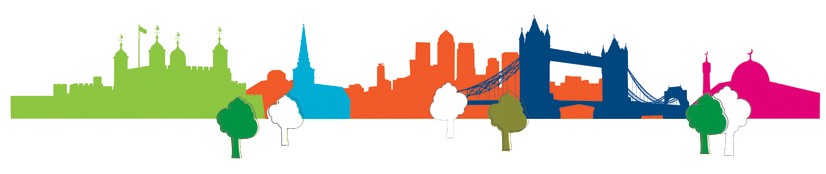 London Borough of Tower HamletsSchool Vacancy ListWe shall ensure fairness and equal opportunities throughout our workforce and in service delivery. We welcome applicants from suitably skilled candidates regardless of ethnicity, gender, disability, sexuality, religion or age.BECOME A PEER SUPPORT VOLUNTEER!Sure STEPS is a programme that offers free and non judgemental Peer Support to local families from pregnancy through the first two years with the baby. We offer an 8 session training programme, ongoing support and travel expenses. Do you have some time to volunteer to support a local parent-to-be or a parent of a baby? Would you like to help support a local family who is having difficulties and make a difference to their family life?  Do you live in Tower Hamlets and want to connect with other local parents to talk, share experiences and make friends? Thinking about returning to work and interested in gaining and extending your skills and experiences? Then JOIN US!If you are interested or want more information please email          suresteps@toyhouse.org.ukor contact 0207 987 7399Stepney All Saints SchoolWe Learn Together | We Pray Together | We Achieve TogetherHeadteacher: Mr. P WoodsSwimming InstructorSO1 (£35,223 - £36,417 pro rata)Term time onlyStepney All Saints School is a heavily oversubscribed, inner-city Church of England School.  We take pride in our ethos of academic ambition, exceptionally high standards of achievement and behaviour, and tolerance and respect for all. We will offer you:A vibrant, multi-cultural environmentA school with exceptional progress and attainmentAn induction and support programme widely recognised for outstanding practiceA calm and orderly school based upon high standards of behaviour and an ethos of trust and careA School rated as outstanding by Ofsted in 2021Key Tasks and Responsibilities:The swimming instructor’s responsibilities include evaluating each pupil’s performance during swim sessions and providing feedback, completing attendance, progress, and accident reports, and ensuring that all swimming aids and equipment are in good working order. You should also be able to assist pupils with additional educational needs.To be successful as a swimming instructor, you should demonstrate patience and enthusiasm and be able to motivate pupils to accomplish their swimming goals. Ultimately, an exceptional swimming instructor should be able to communicate effectively with pupils and ensure that all water safety rules are adhered to.Application form and further details can be found on our website.
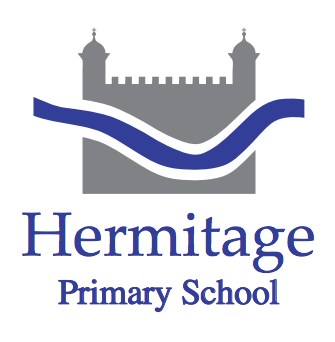 Hermitage Primary SchoolClass Teacher SEND (Primary)Full time, permanent MPS/UPS and SEND point 1Starting September 2024Ours is a very special school with particularly brilliant pupils. We are a one and a half form entry school which caters for the whole community. The diverse range of pupils reflect our Wapping setting, with families who have links to a huge range of countries across the world. We work hard to teach equality and teamwork and are very proud of our pupils' excellent behaviour and positive attitudes.The school is based close to the River Thames, a stone's throw away from St Katherine's Docks; the Tower of London and Tower Bridge. We are close to both Tower Hill tube station and Wapping Overground, with good bus links to the rest of Tower Hamlets. We have a large playground (including a Forest School) which has recently been refurbished and the school benefits from local links, including with the Unicorn Theatre as the Tower Hamlets partner school.Ours is a truly inclusive school. We have very bright and capable pupils, with strong results across the school. We also welcome pupils with additional needs and will soon be opening our specialist provision for pupils with autism.We are looking for a dynamic Primary Classroom Teacher to join our new, purpose built ASC Unit. You will have the opportunity to make a real difference to the lives of young people with complex needs and autism. Split over two classrooms with additional sensory rooms, the unit supports young people aged between 6 and 11 and delivers an Engagement Model curriculum.Our staff are collaborative, creative and intellectually curious, always seeking to make a positive difference for our children and the wider community, and we would welcome someone shares who shares these qualities and vision.We are situated in the historic and tranquil riverside location of Wapping, with good travel links and car parking space.Closing date: Tuesday 14th May 2024, 4pmInterviews: Tuesday 21st May 2024Application pack can be found on our website:hermitagetowerhamletsschukContactVacanciesPlease e mail applications to: admin@hermitage.towerhamlets.sch.ukHermitage is committed to safeguarding and promoting the welfare of children and young people and expects all staff and volunteers to share this commitment. This role requires an enhanced DBS check. We welcome applications from all sections of the community.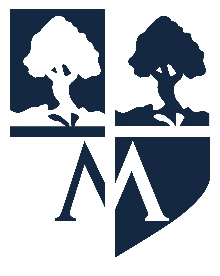 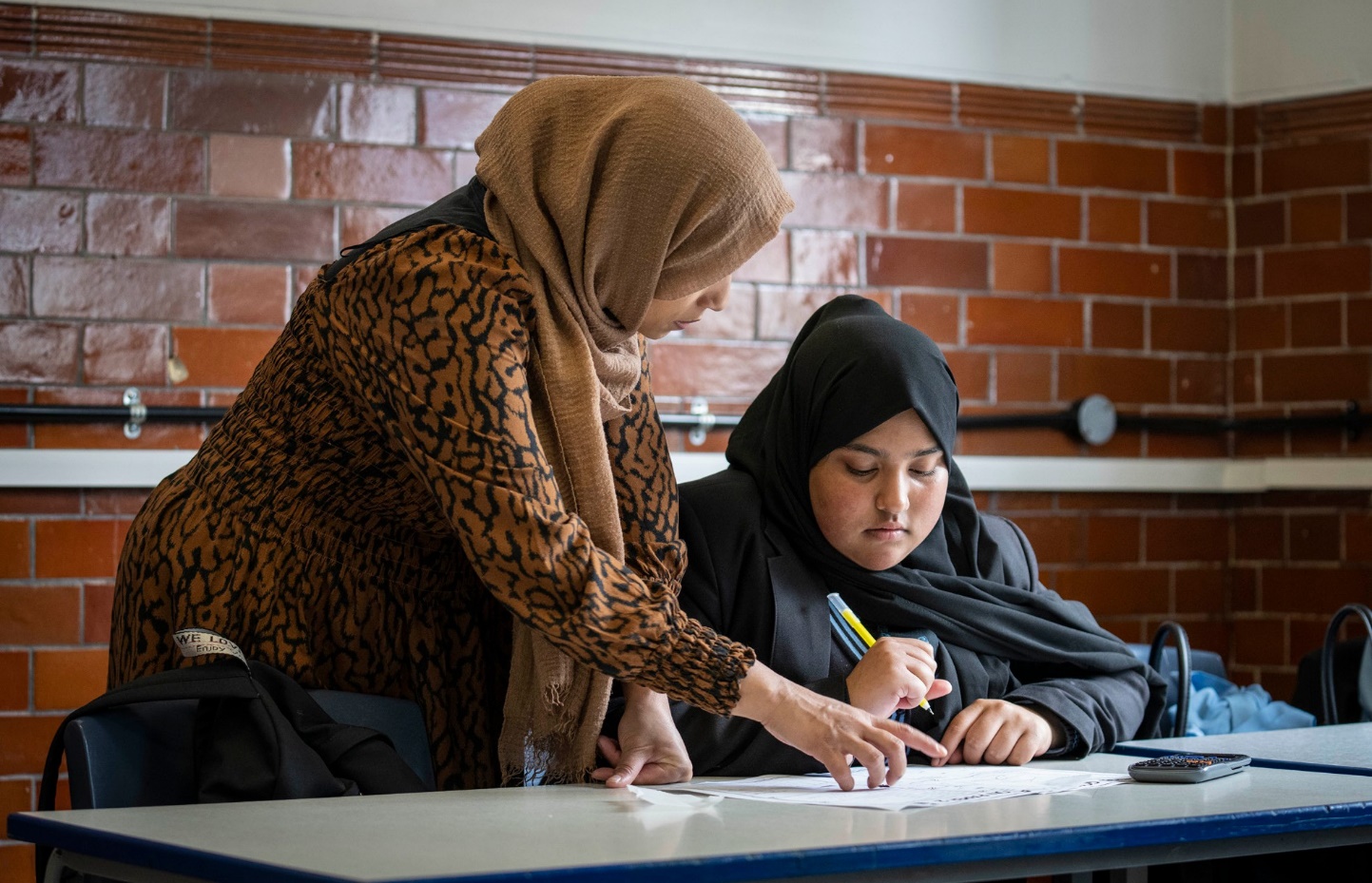 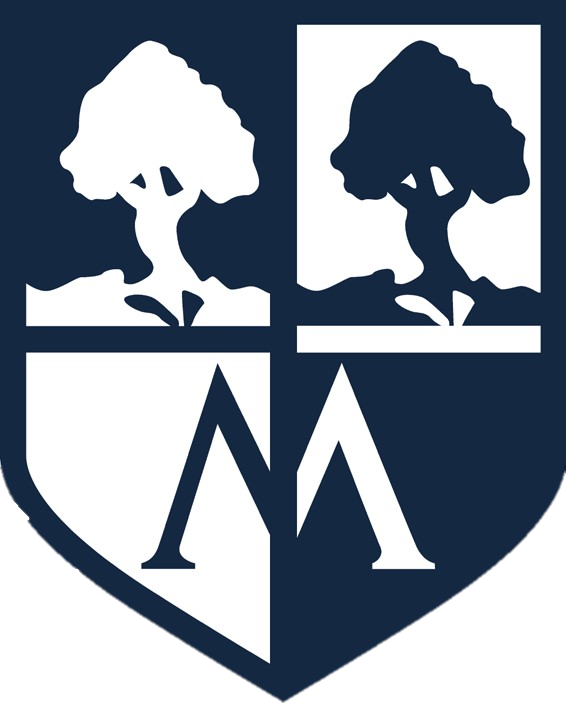 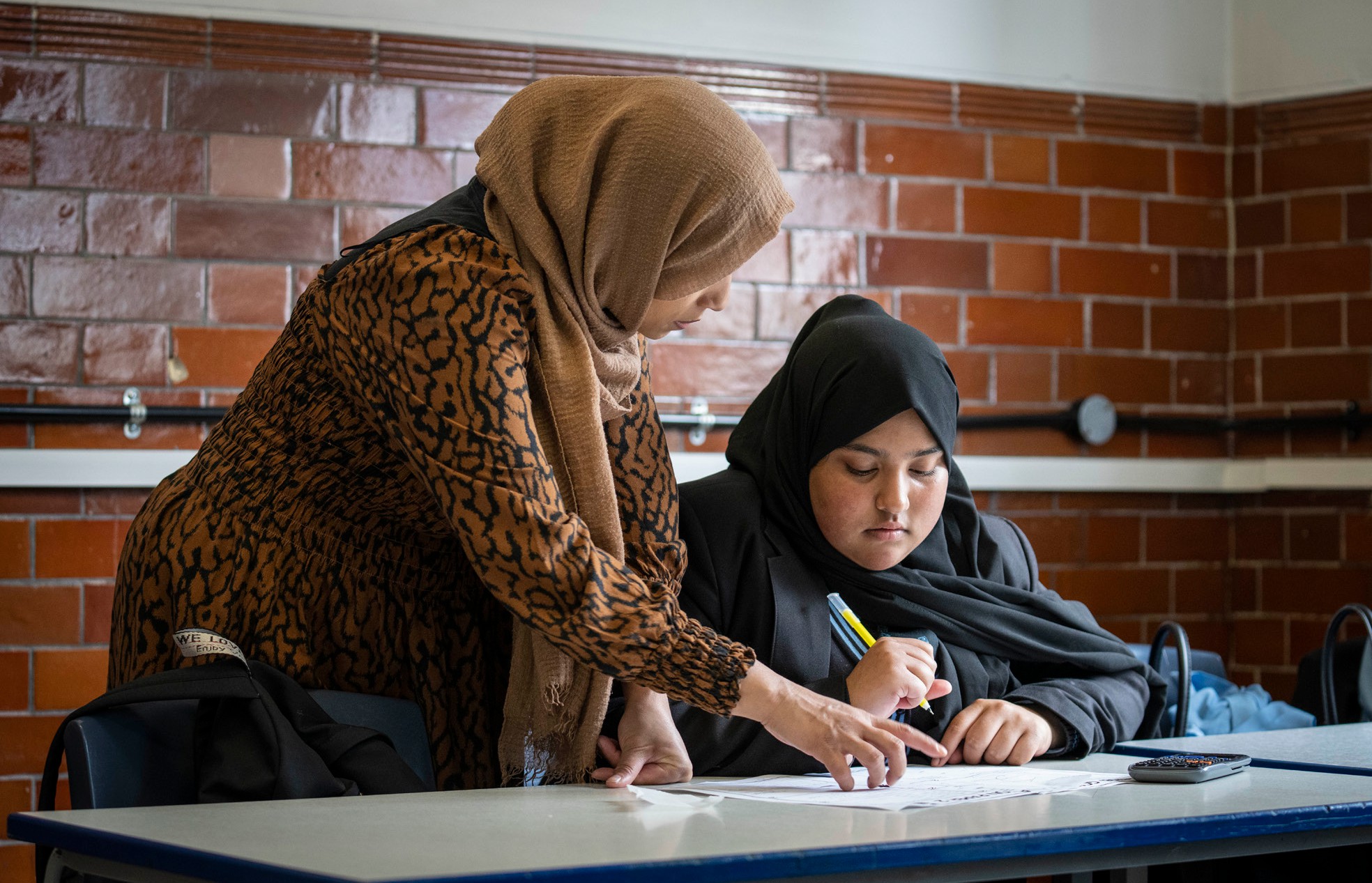 A community learning, exploring and achieving together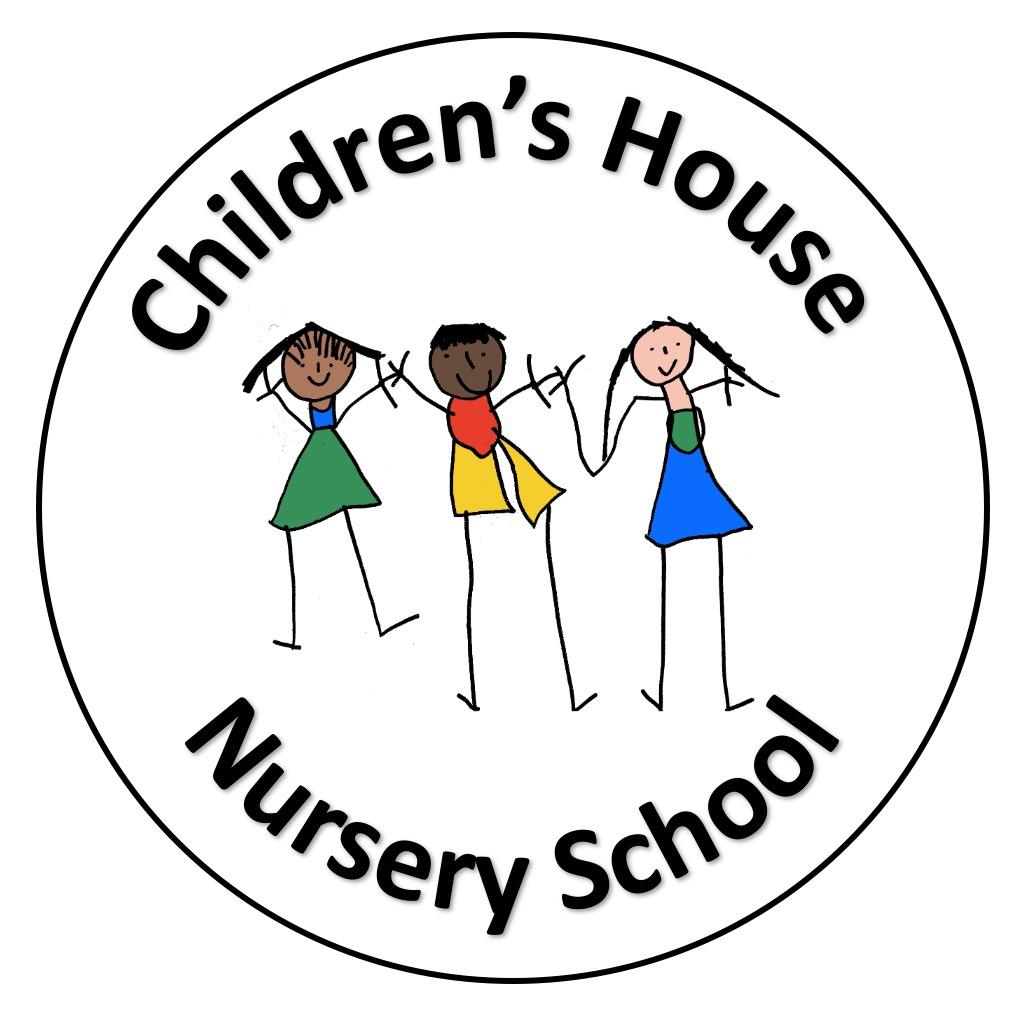 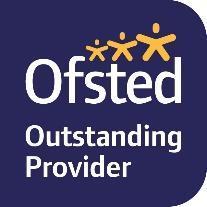 We are looking for a joyful & energetic Teaching Assistant - 2 year oldsMonday to Friday (35 hours) Term Time Only Scale 5, Spine Point 14This position is a temporary position June 2024 - June 2025We are seeking to appoint a wonderful Teaching Assistant to work in our outstanding nursery school with our 2 year olds. You will be a Key Person for a small group of children.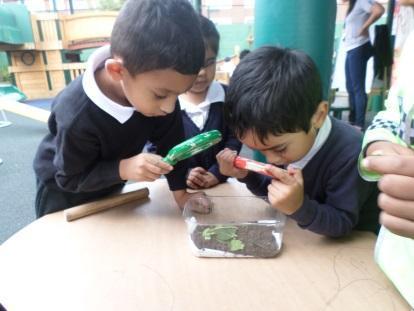 You will have:Maths and English GCSE at Grade C or aboveAt least one years’ experience working with young childrenA sound knowledge of how young children learn and developExpertise, enthusiasm and ideas in creative teaching and learningHigh expectations for all childrenCommitment and skills to work as a team memberGood communication skills and joy for learning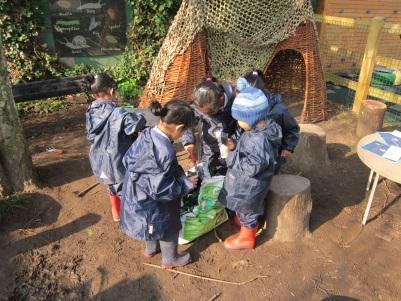 We offer you:Children who love to learnSupportive and motivated staff and governorsEthos of mutual respect and excellent behaviourA creative curriculumExcellent opportunities for professional developmentVisits are welcome. To arrange please call the school office on 020 8980 4662                    For further details and an application pack, email the school at head@childrenshouse.towerhamlets.sch.ukClosing Date: Friday 10 May 2024 at 5pmShortlisting: Tuesday 16 May 2024Interviews:  Friday 17/Tuesday 21 May 2024We shall ensure fairness and equal opportunities throughout our workforce and in service delivery. We welcome applications from suitably skilled candidates regardless of ethnicity, gender, disability, sexuality, religion or age. Children's House Nursery School is committed to safeguarding and promoting the welfare of children and young people and expects all staff and volunteers to share this commitment. Any appointment is subject to references and enhanced DBS checks.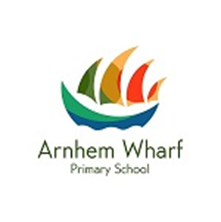 Stepney All Saints SchoolWe Learn Together | We Pray Together | We Achieve TogetherHeadteacher: Mr P WoodsSwimming InstructorSO1 (£37,575.00 - £38,769.00 pro rata)Term time only (39 weeks per year)Stepney All Saints is an outstanding (OFSTED, October 2021), inner-city Church of England School. Our vision is that ‘we will achieve excellence and inspire generations, the All Saints Way’. We are proud to be a truly comprehensive and inclusive school. We take pride in our ethos of academic excellence, inclusivity, exceptionally high standards of achievement and behaviour and tolerance and respect for all. At Stepney All Saints: We learn togetherWe pray togetherWe achieve togetherWe will offer you:A calm and orderly school based upon high standards of behaviour and an ethos of trust and careA vibrant and deeply inclusive environmentA progress 8 score of +0.75A school with EBACC entry at 87%A school rated as outstanding by Ofsted in October 2021 A school rated as outstanding by SIAMS in 2018An induction and support programme widely recognised for outstanding practiceContinuous Professional Development to develop you as a leaderOur staff and students have already identified their ideal candidate:You are an outstanding swimming instructorYou are committed to working with staff and students to help them achieve their potentialYou have an unshakeable belief that all children deserve an outstanding educationKey Tasks and Responsibilities:The swimming instructor’s responsibilities include evaluating each pupil’s performance during swim sessions and providing feedback, completing attendance, progress, and accident reports, and ensuring that all swimming aids and equipment are in good working order. You should also be able to assist pupils with additional educational needs.To be successful as a swimming instructor, you should demonstrate patience and enthusiasm and be able to motivate pupils to accomplish their swimming goals. Ultimately, an exceptional swimming instructor should be able to communicate effectively with pupils and ensure that all water safety rules are adhered to.We are committed to safeguarding and promoting the welfare of children and young people and expect all staff and volunteers to share this commitment. The successful applicant will be subject to an enhanced DBS check. We are committed to equality and welcome applications from all sections of the community.Telephone inquiries are welcomed on 0207 790 6712 or by email to hr@stepneyallsaints.school.The closing date for receipt of applications is Friday 17th May 2024 at 9am. Interviews will be held w/c 20th May 2024.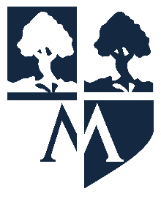 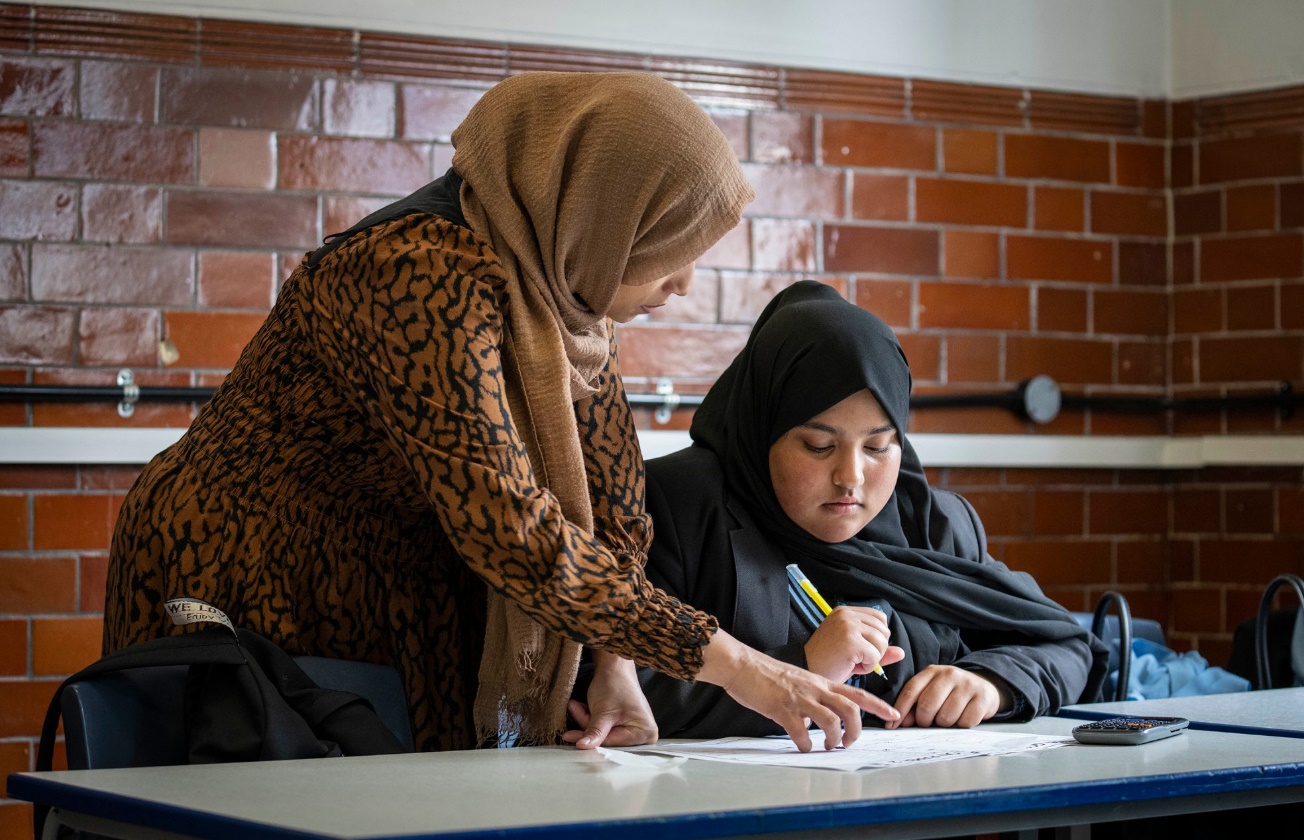 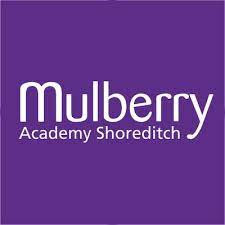 Mulberry Academy ShoreditchContact details: Mulberry Academy ShoreditchGosset StreetLondonE2 6NWTelephone: 020 7920 7900Examinations InvigilatorContract Type: Casual Salary: £11.05 per hour plus £1.61 holiday pay Working Arrangement: CasualVacancy Hours: Flexible hoursClosing date for all applications: N/AMulberry Academy Shoreditch, are recruiting new examination invigilators to join our existing team. Invigilators create the conditions for our students to perform at their very best in their exams. The invigilator’s role is highly regulated and training will be provided.You will be punctual and reliable, have strong interpersonal skills and a calm, organised attitude, be a committed team player and have a good eye for detail.Mulberry Academy ShoreditchTo apply, please complete the support staff application via the TES website below. We are unable to accept CVs or expressions of interest.Mulberry Academy Shoreditch are equal opportunity employers. We take the safeguarding and welfare of our students very seriously. Your appointment will be dependent on an Enhanced DBS clearance and satisfactory references.The school is committed to safeguarding and promoting the welfare of children and expects all staff and volunteers to share this commitment. It is an offence to apply for the role if you are barred from engaging in regulated activity relevant to children. The successful candidate will require an enhanced DBS clearance. We are dedicated to equality and valuing diversity.How to apply: Please submit application to TES Jobs Vacancy Examinations Invigilator  Shortlisting date: TBCInterview date: TBC Stephen Hawking School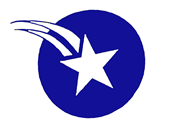 Vision: To inspire and empower our pupils and community to be ambitious, fearless and successful.Class Teachers (SEND)Contract Type Perm & Temp posts available from Sep 2024Salary MPS-UPS + Inner London + SEN point 1 Working ArrangementFull timeClosing date for all applicationsWednesday 8th May @ 12pm    InterviewThursday 16th May 2024How to apply:Visits to the school are welcome, please contact admin for a date To apply for this post, please visit our website & email your completed application and personal statement for the attention of the SBM: admin@stephenhawking.towerhamlets.sch.uk“To be playful & serious at the same time defines the ideal mental condition” John DeweyWe are looking for outstanding teachers who: are enthusiastic, energetic, creative and resilientfocussed on high expectations of children’s attainment and behaviour have excellent classroom practice with regard to SEND (SLD/PMLD) has the ability to challenge, motivate and inspire both pupils and staffwish to further expand and development their professional expertiseunderstands the importance of following school policies and proceduresUnderstands the importance of taking up references prior to any offersWe offer you: children and families who are a joy to work with excellent professional development opportunities support from experienced and trained professionals facilities which include: hydro pools, soft play room, rebound therapy, we offer training in the use of assistive technology small classes, with high staff to pupil ratiosone full day PPAStephen Hawking is committed to safeguarding and promoting the welfare of children and young people and expects all staff and volunteers to share this commitment. Appointments are subject to an enhanced DBS check, satisfactory references and medical clearance. We are dedicated to equality and valuing diversity.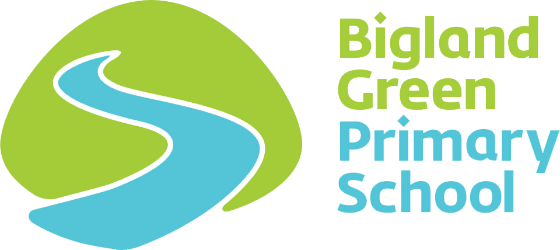 Bigland Street, London E1 2ND                                         Tel. 020 7702 7088School Teacher(to teach Art & Design in KS1 and KS2 + PPA cover)Start date: September 2024Salary: Main Scale + TLRVacancy hours: Full-time or part-timeClosing date: Friday 17 May by 12:30 PMThis is a great opportunity for a teacher with a particular interest in the Arts.  The successful candidate will take over from an experienced teacher who has developed an ambitious curriculum which is embedded across the school.  There are strong systems in place for planning, assessment and resourcing.  The school has a specific budget allocation to support the arts.  The successful candidate will be working in a team of teachers teaching a specialist subject e.g. music, PE and Spanish. The post is also open to teachers with a strong passion for the subject who have the necessary skills and drive.  The successful candidate will be a strong practitioner for teaching and learning, and a strong team player.  Candidates must have recent experience in teaching art & design or be an ECT with a specialism in the subject.  They will take initiatives where necessary and be driven by the school’s mission to increase children’s life chances through high quality education.  The successful candidate can negotiate a TLR and be part of the school’s curriculum leadership team.  Time will be allocated for PPA and to support further developments of the curriculum.Full-time - applicants will teach art & design in the afternoons and provide PPA cover in the mornings.  Part-time - will involve teaching art & design five afternoons (0.5 FTE). Bigland Green offers:curious children who are eager to learn, and have good support from parents;systems to ensure a good work-life balance for all staff members;a designated art room with specialist equipment, including a kiln; strong support for staff CPD, and a highly supportive governing body.Bigland Green is committed to safeguarding and promoting the welfare of children and expects all staff and volunteers to share this commitment. The successful candidate will require an enhanced DBS clearance. We are dedicated to equality and valuing diversity.Potential candidates are welcomed and encouraged to visit the school. Please telephone or email to arrange a visit or an informal conversation with the headteacher. How to apply: Application packs are available on the school website Bigland Green Vacancies Please return your application to enquiries@biglandgreen.towerhamles.sch.uk Shortlisting/interview date: Only short-listed candidates will be informed by email and invited to an interview which will be on Tuesday 21 May 2024.Bigland Green ~ a great place to learn & grow…Phoenix School  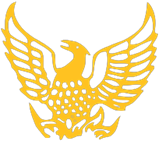 Our ValuesCommunity  |  Respect  |  Engagement  |  Aspiration  |  Trust  |  EqualitySPEECH & LANGUAGE THERAPIST(BAND 5 OR BAND 6 EXPERIENCE DEPENDENT)September 2024 StartSalary: Band 5 Equivalent to NJC SO1/SO2 (£37,575 - £41,286) Actual Salary Starting from £35,751 to £39,282Band 6 Equivalent to NJC PO2/PO3 (£41,967 - £48,063) Actual Salary Starting from £39,930 to £45,730Working Arrangements: Permanent | Term-Time + 3 Weeks (Hours spread out through the term) | 35 hours per week F/TAre you an energetic and creative Speech and Language Therapist? Are you interested in embracing neurodiversity affirming therapy approaches? Are you looking to make a difference to the lives of Autistic young people? Looking to further your own professional development? If so, come and join our team!We are expanding our therapy team and seek Speech & Language Therapists who want to support the development of our excellent provision for Autistic young people.  Our therapy team will provide support and supervision with highly experienced and knowledgeable therapists. At Phoenix, there are many opportunities to work alongside our multi-disciplinary team.At Phoenix, we recognise that our staff members are our most valuable resource. We therefore invest time and money in a range of training and professional development opportunities. We also encourage and support staff to undertake research and develop specialisms in key areas of practice that interest them.Split over three main sites with additional Satellite provisions, Phoenix supports young people aged between 3 and 19. We are an award-winning and “Outstanding” school (Ofsted, Nov 2018) accredited through the National Autistic Society and praised for our creative approaches. We are committed to safeguarding and promoting the welfare of our young people. How to apply: The application form can be found on the School website Phoenix School and TESPlease return completed application form to: recruitment@phoenix.towerhamlets.sch.ukClosing Date: 9am 10th May 2024Shortlisting Date: 13th May 2024Interviews & Assessment Date: 22nd or 23rd May 2024It will not be possible to re-arrange these dates.If you are intending to apply, please ensure you are available to attend for an interview.If you would like to discuss the post or visit please contactCiara McCone Ciara.mccone@phoenix.towerhamlets.sch.ukThe Governing Body of the school is committed to safeguarding and promoting the welfare of children, young people, and staff. The Executive Headteacher must ensure that the highest priority is given to following all safeguarding guidance and regulations. The successful candidate will require an enhanced DBS clearance.  All of the school's Safeguarding and Child Protection policies are available on the school's website.  We welcome applications from suitably skilled candidates regardless of ethnicity, gender, disability, sexuality, religion or age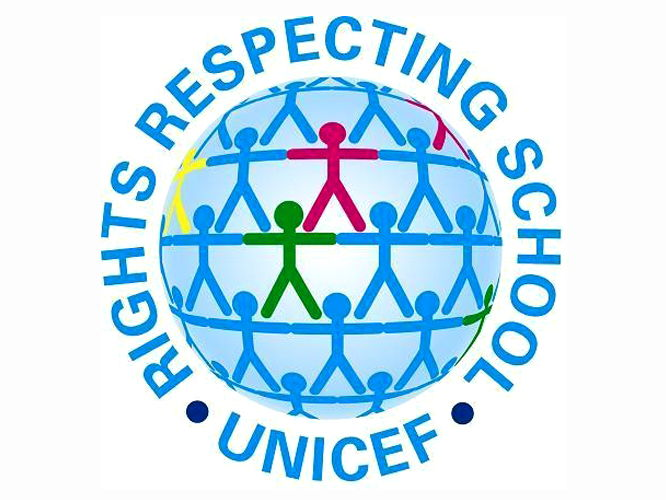 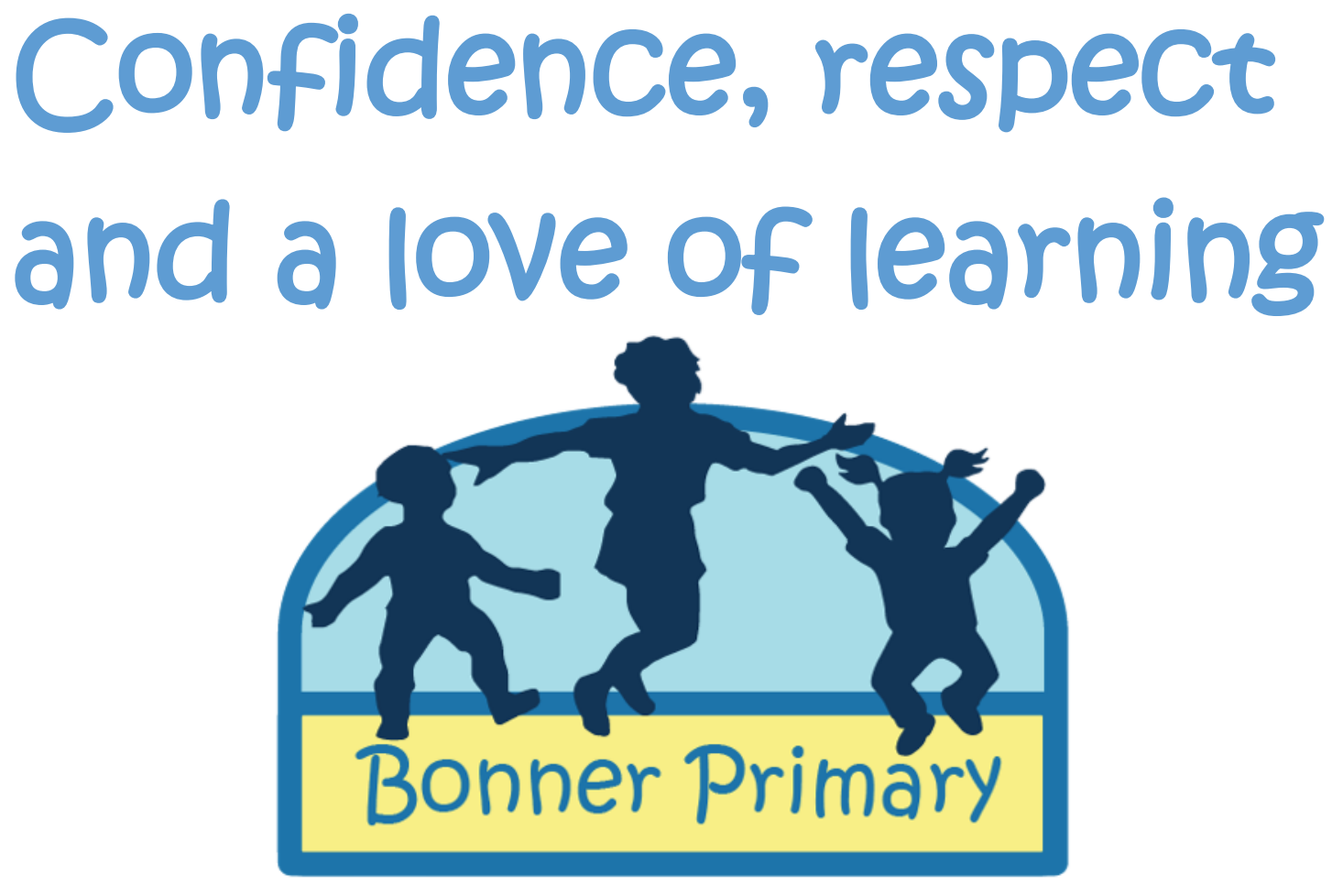 Excellent Class TeachersSalary:	Main Pay Scale (ECTs are encouraged to apply)        	Location: Tower HamletsContract type: Full Time		    Contract term: Permanent from 1st September 2024Bonner Primary School is a unique, four-form entry primary school that works across two sites in Tower Hamlets. Rooted in our community, Bonner is committed to providing a rich and diverse curriculum for all of our children, enabling each child to fulfil their potential whilst developing confidence, independence and respect for others in a friendly, caring and safe environment.We are looking to appoint class teachers who are able to demonstrate that they:can inspire, motivate and challenge all of our childrenare committed to ensuring that children leave school with the best possible outcomescan provide engaging learning experiences that inspirefoster confident, co-operative, independent learnersIn return, we can offer you:a vibrant place to work;children who are engaging, well-mannered and eager to learn;a dedicated, enthusiastic and professional staff team, focussed on improving the outcomes for all;an effective partnership with parents in our children's learning journey;a strong ethic of teamwork throughout the school;a commitment to continuing and enhancing your professional developmentTo apply, please send a completed application form to sbm@bonner.towerhamlets.sch.uk.  Personal statements should demonstrate suitability against the person specification, be completed in Century Gothic Size 10 font and be no more than two sides of A4.  Closing date: Friday 10th May 2024 at 12pmInterviews: W/B 20th May 2024Only candidates shortlisted for interview will be contacted.Bonner Primary School is committed to safeguarding and promoting the welfare of children and young people and requires all staff, governors and volunteers to share this commitment. Applicants’ suitability to work with children and young people will form part of the selection process. Successful applicants will be required to complete an enhanced DBS disclosure.  We welcome applications from suitably skilled candidates regardless of ethnicity, gender, disability, sexuality, religion or age.St Saviour’s C of E Primary SchoolChrisp StreetPoplarE14 6BB0207 987 4889TEMPORARY POSTTeaching assistantFor further information contact Mrs Fanoula Smith Executive Headteacher on:head@st-saviours.towerhamlets.sch.ukScale 3 spine point 5-6 £ 28545-£28977.00 Full time equivalent (pro-rata term time only)35 hours per week TT only - includes INSET days  We are looking to appoint a committed experienced teaching assistant to support children in our school.We are looking for people who:has experience working with SEN children  with complex needs – essential requirement  Has A-C grades in GCSE Maths and English or aboveWho is ICT proficientWho is flexible, hardworking and passionate about their workWho is able to work as part of a teamWho has experience of working in a school setting Who shows commitment to ensuring equality of opportunity for all learnersloves playing, talking and working with children of all abilities and has excellent communication skillsenjoys working indoors and outdoors in all weathers and can work on their own initiativehas a full commitment to, and understanding of, inclusive educationhas an excellent attendance and punctuality recordIs flexible and can adapt to changing situationsFor an application form go to: For an application form go to: St Saviours Vacancies Closing date: Friday 17th May – 12:00 Noon Interviews: w/b 20th May 2024Applications should be returned to Bridget Clark, School Business Manager: sbm@st-saviours.towerhamlets.sch.ukPlease note only shortlisted candidates will be contactedOur school is committed to safeguarding and promoting the welfare of children and young people. Appointments would be subject to an enhanced DBS check. 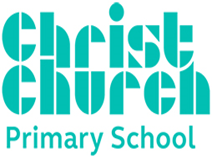 Christ Church CE Primary School 47a Brick Lane, E1 6PU02072470792SEN Class TeacherContract Type: PermanentSalary: M2-M4Working Arrangement: Full TimeVacancy Hours: Closing date for all applications: 5pm, Monday 13th MayWe are looking for a highly motivated teacher who has a keen interest in special needs education within a mainstream setting. Each morning you will manage a small class of children all working towards their IEP targets. You will be responsible for ensuring you provide and facilitate high quality teaching and learning for each child. During the afternoon you will teach lessons across years 1 and 2. Our wonderful children show commitment and a desire to learn – they fully support each other and have impeccable behaviour. This is a highly supportive school community at all levels. You will be part of a team working with and supporting the development of all. We value continuing professional development, whilst being mindful of managing teacher workload effectively. Candidates looking to undertake an NPQ for SEND with an interest in working alongside our SENCO are encouraged. To fully appreciate the special nature of our school and this specific new role, visits are highly recommended.All potential candidates should refer to the Person Specification for this role to ensure you meet the qualities and experience we are seeking in our next member of the team.The school is committed to safeguarding and promoting the welfare of children and expects all staff and volunteers to share this commitment. The successful candidate will require an enhanced DBS clearance. We are dedicated to equality and valuing diversityWe would welcome and encourage potential candidates to visit our schools. Please telephone or email to arrange this or for an application pack.How to apply: For an application pack, please email recruitment@christchurch.towerhamlets.sch.ukFor further information about the school please visit our website: Christ Church Primary SchoolPlease return your application to Rina Begum, recruitment@christchurch.towerhamlets.sch.uk, or post to the school addressShortlisting date: Tuesday 14th MayInterview date: Friday 17th May “Learning, Well-Being and Togetherness”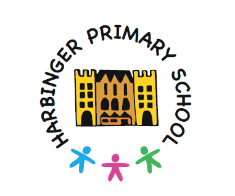 Harbinger Primary SchoolContact details: Harbinger Primary School, Cahir Street, London E14 3QP Tel: 020 7987 1924Deputy HeadteacherContract Type: PermanentSalary: L10 – L14  Vacancy Hours: Full-timeClosing date for all applications: Friday 10th May 2024We are looking to appoint a strong Deputy Headteacher who can work closely with SLT and the school community to build on the school’s strengths and drive school improvement priorities in order to achieve excellent standards of learning and well-being for our children. Harbinger Primary School is a 1.5 form entry school located on the Isle of Dogs.  In our recent Ofsted Inspection in November 2023, we were graded ‘GOOD’ in all areas and ‘OUTSTANDING’ in Early Years. The ideal candidate will be: Committed to attaining the best outcomes for all children. An inspirational leader and partner in learning. Dedicated to a child-centred approach. Bursting with innovative ideas. An inclusive practitioner who values diversity.A proactive and dedicated team player with a solution-focused approach. Willing to engage in professional development and feedback from peers. We hope this is an exceptional opportunity that appeals to the right person.  The school is committed to safeguarding and promoting the welfare of children and expects all staff and volunteers to share this commitment. The successful candidate will require an enhanced DBS clearance. We are dedicated to equality and valuing diversityWe would welcome and encourage potential candidates to visit our schools. Please telephone or email to arrange this or for an application pack.How to apply: For an application pack, please email office@harbinger.org.uk or visit our website Harbinger Vacancies  Please return your completed application to Sajna Begum, School Business Manager, at: sabegum@harbinger.org.uk Closing Date: Friday 10th May 2024Shortlisting Date: Monday 13th May 2024 Interviews: w/c Monday 20th May 2024 Weavers Fields Community Nursery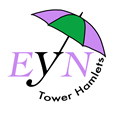 WFCN, 15 Kelsey Street, London E2 6HD – admin@eynth.org.ukEarly Years PractitionerContract Type: Full Time Salary: £23,400.00per annum, 37.5 hours per week x 52 weeks per yearWorking Arrangement:37.5 hours per week x 52 weeks per year Full timeVacancy Hours: Shift work between the hours of 8.00am and 5.45pmClosing date for all applications: 10th May 24Weavers Fields Community Nursery are looking for a Level 3 Early Years Practitioners to join a well-established Nursery.  Weavers Fields Community Nursery opened in January 2007 and is registered for 30 children and operates as a mixed age group nursery. The nursery is based in Bethnal Green within the London Borough of Tower Hamlets.  The Early Years Practitioner will be a ‘key person’ for a group of key babies/children and will have experience of keeping records in accordance with EYFS and Ofsted requirements.  In addition, the role requires the practitioner to work as part of a team, taking responsibility to ensure that all children, in the nursery receive the highest standard of care and education.The Early Years Practitioner’s role is permanent, the nursery has strong ethos in supporting and developing staff.  Successful candidates will receive:Competitive salary £23,400 Be part of a strong, successful and well supported teamStaff development and training opportunitiesWFCN is committed to safeguarding and promoting the welfare of children.  All applicants will be required to complete an enhanced DBS Disclosure.Please email your request for an application pack to: admin@eynth.org.ukClosing Date: 10th May 24Shortlisting date: TBC Interview date: TBC Bygrove Primary School                    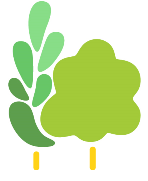 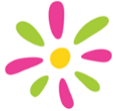 Bygrove Street, Poplar, London, E14 6DNWe are looking for Outstanding Class TeachersContract Type: Full time permanent Salary: MPS/UPS (inner London Scale)Vacancy Hours: 32.5hrs Closing date for all applications: Friday 10th May 2024 12pmAbout us:Bygrove is an outstanding one-form entry school situated a stone’s throw from Canary Wharf in the heart of London’s vibrant Docklands. Our pupils are at the heart of everything we do. They are happy, friendly & well-behaved & they love learning.  Everyone here feels like they belong and it’s this that gives us the platform to succeed.  Bygrove is one of two primary schools in The LETTA Trust, a multi-academy trust, and SCITT. Together we run a highly successful initial teacher training programme graded outstanding by Ofsted in 2017. We are also an accredited apprenticeship provider, presently training 22 teaching assistant apprentices and 33 team leader apprentices.  This is what we are looking for:An exceptional teacher with a passion for An exceptional teacher with a passion for the job and the ability to inspireSomeone who enjoys working alongside and developing/leading other peopleSomeone keen to improve your own practice and enjoys autonomyA positive attitude and a sense of humourA team playerThis is what we offer you:Regular 1:1s with you’re phase leader focusing on personal reflection, coaching and mentoringA range of professional development opportunities through the LETTA Teaching School Allianceopportunities for career progression across schools in the LETTA TrustSchool teachers pay and conditions & pay ranges in line with the best in the boroughThe opportunity to lead a committed team of professionals *The LETTA Trust is committed to safeguarding children & young people.  All post holders are subject to satisfactory enhanced DBS checks*We ensure fairness & equal opportunities throughout our staff team & welcome applications from suitably skilled candidates regardless of ethnicity, gender, disability, sexuality, religion or age.  How to apply: Download an application pack from our website Bygrove Vacancies  To discuss the post or organise a visit contact Fiona Durnian (HoS Bygrove) on  020 7538 4925 or email admin@byrgove.org.ukClosing date for applications: Friday 10th May 2024 12pmInterview date: Friday 17th May 2024BOW SCHOOL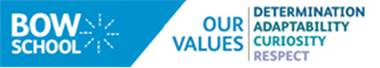  44 Twelvetrees Crescent, Bromley-by-Bow, London, E3 3QW       Tel. 020 7536 5525Physical Education TeacherContract Type: Permanent – September 2024Salary: Inner London Pay Scale MPS/UPSWorking Arrangements:Full timeClosing date for all applications: 9.00am on Friday 10th May 2024Are you a skilled, passionate teacher of P.E.?  Do you have the desire to support young people to achieve academic excellence, hone their skills and develop their character? If so, you could be the teacher we are looking for. The successful applicant will join our school as a teacher of P.E and will work in a dynamic, committed department. This is an exciting opportunity for an exceptional experienced or newly qualified classroom teacher to make a significant contribution to the further improvement of the faculty. Female applicants would be preferred, using the Genuine Occupational Qualification (GOQ) in S9(2)(b) of the Employment (Sex Discrimination) Act 2000.  The job holder will be working in circumstances where they may have to supervise female pupils who are required to change for PEAt Bow, our drive for academic excellence, outstanding pastoral care and high quality enrichment program supports our students in becoming well-rounded young people. If you are the kind of teacher with the skill, dedication and passion to help this happen then Bow School will offer you an exciting and rewarding career in our vibrant, diverse school where our core values of determination, responsibility, adaptability, curiosity and respect shape our thinking. We offer:A strong personalised programme of professional development and coaching for teachers and support staffA strong community spiritStaff Wellbeing programmeEmployee Assistance ProgrammeCycle to Work SchemeTech SchemeThe school is committed to safeguarding and promoting the welfare of children and expects all staff and volunteers to share this commitment. The successful candidate will require an enhanced DBS clearance. We are dedicated to equality and valuing diversity.How to apply: For an application pack, please email hr@bow-school.org.uk  or visit our website Bow School (Current Vacancies)Please return your application to hr@bow-school.org.uk Interview date: Thursday 16th May 2024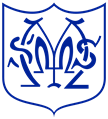 St Mary and St Michael Catholic Primary SchoolSutton Street, Stepney, E1 0BDTel no. 02077904986Email: admin@sm-sm.co.ukHigher Level Teaching Assistant (HLTA)Contract Type: PermanentSalary: Scale 5 Point 15Vacancy Hours: Closing date for all applications: 13th May 2024How to apply: For a Job Description and Person Specification, please email jhannan@sm-sm.co.uk You are required to respond to the Person Specification for this role with evidence and examples of your experience. You are not at this stage expected to respond to all points as many can only be established at interview. Your response to this should be no longer than 2 A4 sheets.You are also required to provide a Personal Statement as to why you want to be an HLTA and what you think you would bring to the role. Your Personal Statement should be no longer than one A4 sheet.The school is committed to safeguarding and promoting the welfare of children and expects all staff and volunteers to share this commitment. The successful candidate will require an enhanced DBS clearance. We are dedicated to equality and valuing diversityWe would welcome and encourage potential candidates to visit our schools. Please telephone or email to arrange this or for an application pack.Please return your application to jhannan@sm-sm.co.ukShortlisting date: 14th May 2024 Interview date: 17th May 2024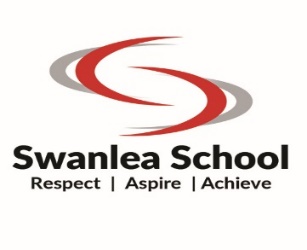 Swanlea School31 Brady Street, Whitechapel, London, E1 5DJPremises OfficerContract Type: Permanent/All Year Round/35 hours per weekSalary: Scale 4 (£29,412 - £30,771)Start Date: As soon as possibleClosing date for all applications: 9am on Monday 13th May 2024We are an OFSTED outstanding school with a culture of high expectations based on our Swanlea Values. In Tower Hamlets, we are the top performing mixed school for progress at KS4, for all students’ progress at KS5 and have the best attendance and punctuality. Most of our students progress on to top universities including Oxford and Cambridge. Despite our successes, we are not complacent, and we believe that we have the capacity to further improve.We are an over-subscribed school that has around 1300 children from Year 7 through to Year 13. Our students are proud of their school, and we have extremely supportive parents/carers and governors. We are highly committed to the development of all colleagues as evident in our comprehensive CPD programme.Swanlea School is in one of the most deprived areas in the UK; almost 50% of our students receive the Pupil Premium. Our students may come from disadvantaged backgrounds, but they do not lack ambition for their futures, and neither do we as reflected in our no excuses culture. Our highly motivated and hard-working staff are driven by the moral imperative that our young people can achieve highly. We welcome students from all backgrounds. The school is inspired by the diversity and strength of its community, an inclusive approach to learning, excellence in education and varied, innovative approaches to teaching and learning.We are excited to announce Swanlea School is entering the next phase of our development and we are one of the founding schools in the ‘Weavers Federation’ with two local feeder primary schools from January 2024.An exciting opportunity to join our school Premises Team has arisen. The Premises Team ensure that everything is kept in top notch condition so you can start your training with ease. You will be at the center of ensuring our facilities are always ready for teaching and learning and suitable for generating income when used by community groups. We are looking for an experienced Premises Officer who can demonstrate excellent interpersonal skills.  If you can answer Yes to the following – we would love to hear from you:Do you have a “can do” attitude? Do you take pride in a clean and safe working environment? Can you carry out simple maintenance tasks? Are you willing to clean up bodily fluids?Are you willing to do overtime during the week and at weekends?In return we can offer the following: Our teachers never coverWorking with a forward thinking, driven and experienced leadership teamA healthy financial outlook A competitive salary with inner London weighting and local government pension scheme; A vibrant, warm and engaged community of children, parents, staff and governors.The opportunity to work in a creative and thoughtful environment with a strong and committed team.Great CPD and work/life balanceWorking with a forward thinking, driven and experienced leadership team A central location within a vibrant, diverse London Borough, with excellent transport links;Outstanding facilities and resources to support teaching and learning;Supportive & collegiate staff;A highly regarded middle & emergent leadership programme;A friendly and diverse student and staff community;Discount scheme that offers savings on purchases, including grocery, eating out, entertainment, etc;Season ticket loan scheme;Cycle to work scheme;Free eye tests and discounted eye-care scheme;Subsidised staff restaurant offering breakfast, break and lunch time hot and cold food.Access to confidential emotional and practical advice support services.The school is committed to safeguarding and promoting the welfare of children and expects all staff and volunteers to share this commitment. The successful candidate will require an enhanced DBS clearance. We are dedicated to equality and valuing diversityWe would welcome and encourage potential candidates to visit our schools. Please telephone or email to arrange this or for an application pack.How to apply: For an application form, please email recruitment@swanlea.co.uk or visit our website  swanleacouk .Please return your application to recruitment@swanlea.co.uk. Shortlisting date: Monday 13th May 2024Interview date:    Monday 20th May 2024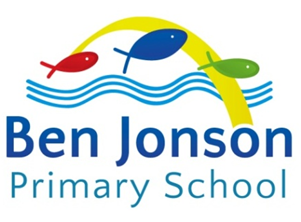 Ben Jonson Primary SchoolHarford Street, London E1 4PZTel: 020 7790 4110Email: recruitment@benjonson.towerhamlets.sch.ukHeadteacher: Norma MarshallChair of Governors: Dharmendra Nair Class TeacherContract Type: PermanentSalary: Main Pay Scale, Inner London Weighting Working Arrangement: Term Time OnlyVacancy Hours: Full timeClosing date for all applications: Tuesday 14 May 2024 by 12:00pmBen Jonson Primary School is a vibrant, three form entry school, situated in the richly diverse community. We are seeking to appoint enthusiastic and well-motivated Class Teacher.  Our pupils are keen to learn and are making excellent progress within the nurturing learning environment that we provide.You will have:The knowledge and skills to empower children to achieve the highest standards of achievement and attainment;A genuine desire to involve yourself fully in the life of our school and to work as part of our forward-thinking team of professionals;The drive and energy to teach pupils, and ensure that planning, preparation, recording, assessment and reporting meet their varying learning and social needs;Good understanding of current theory and best practice in teaching and learning, particularly as it relates to achieving high rates of progress of children of primary age.We offer:Enthusiastic, motivated and friendly pupils;Excellent resourced school in a modern building;Effective and embedded plans and procedures;Supportive staffing structure and a knowledgeable Governing Body; Ongoing development and training opportunities.Ofsted:Following our recent Ofsted inspection in February 2024 the school was judged as Good with outstanding for behaviour and attitudes and personal development.  Inspectors described how pupils have “extremely positive attitudes to learning” and “are highly focused during lessons”. They also highlighted how school leaders “have developed a curriculum that is ambitious and in line with the expectations of the national curriculum”. We are an equal opportunities employer and we are committed to safeguarding and promoting the welfare of children and expect all staff to share this commitment. The post is subject to an enhanced DBS check.How to apply: For further details and to download an application form, please visit the school website at benjonsontowerhamletsschukvacanciesPlease return your application to recruitment@benjonson.towerhamlets.sch.ukSchool Visit: If you would like to visit please contact the school via email at admin@benjonson.towerhamlets.sch.ukClosing Date: Tuesday 14 May 2024 by 12:00pmInterview Date: Monday 20 May 2024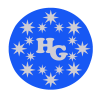 Harry Gosling Primary SchoolClass TeacherContract Type: Permanent Start date: September 2024Salary: M1-M6Working Arrangement:Full-timeClosing date for all applications: Friday 10th May – 9amJob descriptionHarry Gosling Primary School has an exciting opportunity for an enthusiastic, positive and hardworking class teacher to teach within our dynamic and loving, inner city primary school. We seek candidates who are keen to make a real difference to children in our local community and have an unwavering belief that all children can succeed. The successful candidate will be a well-qualified graduate, committed to delivering high quality teaching and learning opportunities in all areas of school life. A willingness to enter fully into all aspects of school life is essential, including active participation and self-direction in professional learning and development to further your aptitude and skills. About the schoolHarry Gosling Primary School is a very successful, highly- regarded local primary school in Whitechapel. We strongly believe in providing the very best for all our children by creating an aspirational, exciting learning community.  We offer excellent professional development opportunities for all staff, wherever you are on your career path. We are looking to appoint an outstanding class teacher. The successful candidate will have the skills, energy and ambition to:•	Inspire young children to be the best they can be•	Realise children's potential through excellent teaching  •	Work well as part of a team to develop exciting learning opportunities•	Foster good relationships with parents and the local community•	Make a significant contribution to the development of the schoolWe offer: •	An excellent learning environment •	Delightful children who are eager to learn•	A dedicated, supportive staff•	Great opportunities for professional development.•	Involved parents and governors•	A friendly school community in an exciting area of LondonHarry Gosling School is committed to safeguarding and promoting the welfare of children and young people and expects all staff and volunteers to share this commitment. Appointments are subject to an enhanced DBS check, satisfactory references and medical clearance. We are dedicated to equality and valuing diversity.How to apply: We would welcome and encourage potential candidates to visit our schoolFor details about how to apply, please visit the school’s website - harrygoslingprimarycoukour-schoolvacancies - to download the application pack. If you require any further information, or would like to visit the school, please contact us at recruitment@harrygosling.towerhamlets.sch.uk or 0207 481 1650 to book your place.Please return your application to recruitment@harrygosling.towerhamlets.sch.ukShortlisting date: Shortlisting will take place Friday 10th May.Interview dates: Interviews will take place on Friday 17th May (We will only notify shortlisted candidates).Seven Mills Primary SchoolSeven Mills Primary School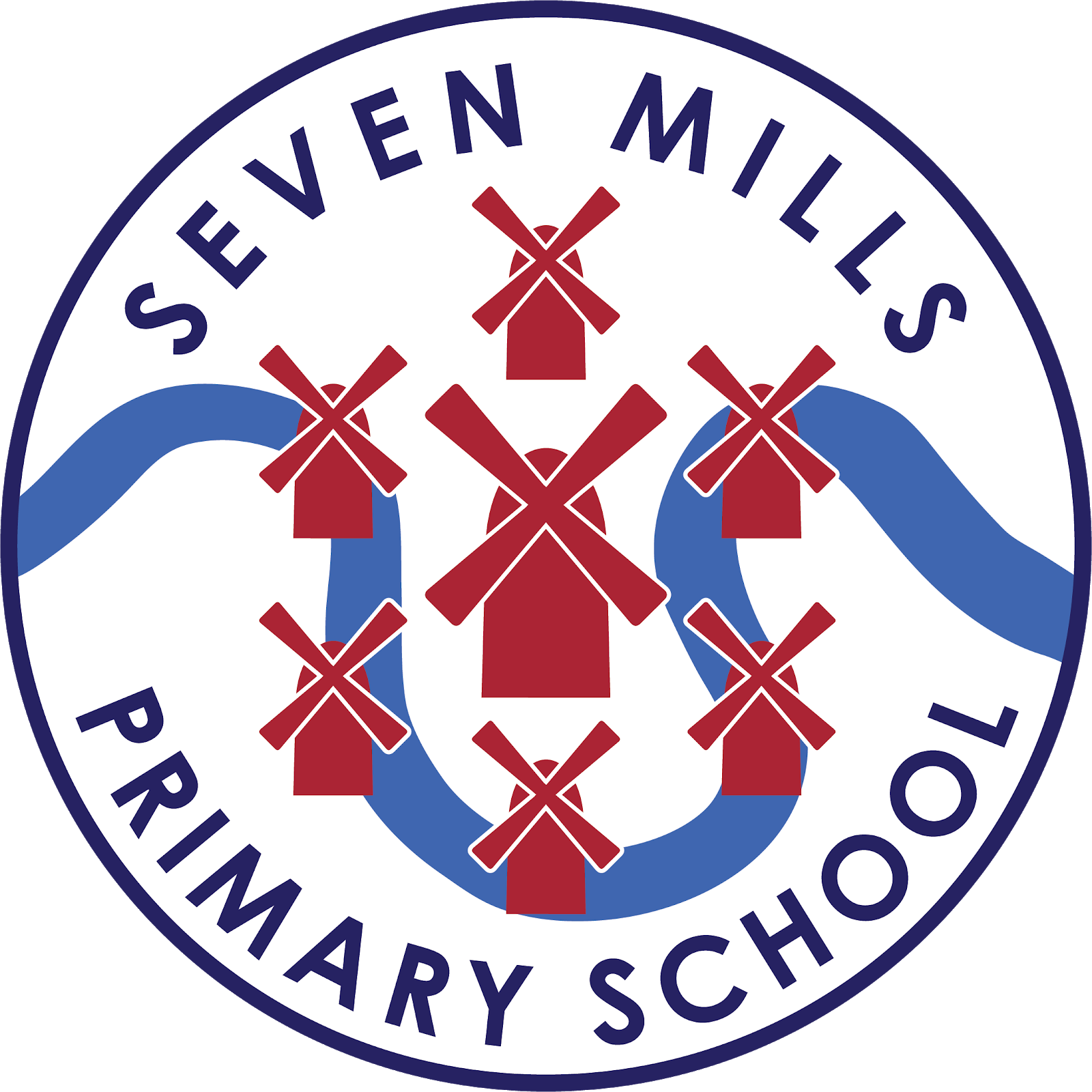 Malabar Street, London, E14 8LY Tel: 0207 987 2350 Email: admin@sevenmills.towerhamlets.sch.ukMalabar Street, London, E14 8LY Tel: 0207 987 2350 Email: admin@sevenmills.towerhamlets.sch.ukMalabar Street, London, E14 8LY Tel: 0207 987 2350 Email: admin@sevenmills.towerhamlets.sch.ukClass Teacher (MPS /UPR)A fantastic opportunity for an experienced or Early Career teacher wanting to join a dynamic teamClass Teacher (MPS /UPR)A fantastic opportunity for an experienced or Early Career teacher wanting to join a dynamic teamClass Teacher (MPS /UPR)A fantastic opportunity for an experienced or Early Career teacher wanting to join a dynamic teamContract Type: Full time, PermanentFull time, PermanentSalary: MPS /UPRMPS /UPRClosing date for all applications: Friday 17th May at 09.00Friday 17th May at 09.00Seven Mills Primary School is seeking to recruit an ambitious, innovative teacher, who has a passion for making a difference.  You will be highly motivated, nurturing and committed to providing the best opportunities for our children. We are a popular, friendly, inclusive primary school in a vibrant East London community, located just five minutes walk from Canary Wharf.  Our school places children at the centre of everything we do and endeavours to ensure that every child feels safe, supported, happy, enthused and challenged. Our children are empowered to excel, through providing exciting, experiential learning, rooted in equality of opportunity. Seven Mills thrives through the support of our families, the commitment of our staff, the enthusiasm of our children and the collaboration with neighbouring schools. We can offer:Compassionate, well-behaved children who enjoy learning and are motivated to do well.A welcoming, experienced staff team, who are creative in their ideas and empowered to take risks.An ambitious and experienced leadership team who are committed to supporting and developing all staff through coaching and CPD.An exciting, experiential curriculum that encourages curiosity, exploration and creativity.Ownership of curriculum and lesson design to ensure our children get the best education possible Visits to the school are strongly recommended.Seven Mills Primary School is seeking to recruit an ambitious, innovative teacher, who has a passion for making a difference.  You will be highly motivated, nurturing and committed to providing the best opportunities for our children. We are a popular, friendly, inclusive primary school in a vibrant East London community, located just five minutes walk from Canary Wharf.  Our school places children at the centre of everything we do and endeavours to ensure that every child feels safe, supported, happy, enthused and challenged. Our children are empowered to excel, through providing exciting, experiential learning, rooted in equality of opportunity. Seven Mills thrives through the support of our families, the commitment of our staff, the enthusiasm of our children and the collaboration with neighbouring schools. We can offer:Compassionate, well-behaved children who enjoy learning and are motivated to do well.A welcoming, experienced staff team, who are creative in their ideas and empowered to take risks.An ambitious and experienced leadership team who are committed to supporting and developing all staff through coaching and CPD.An exciting, experiential curriculum that encourages curiosity, exploration and creativity.Ownership of curriculum and lesson design to ensure our children get the best education possible Visits to the school are strongly recommended.Seven Mills Primary School is seeking to recruit an ambitious, innovative teacher, who has a passion for making a difference.  You will be highly motivated, nurturing and committed to providing the best opportunities for our children. We are a popular, friendly, inclusive primary school in a vibrant East London community, located just five minutes walk from Canary Wharf.  Our school places children at the centre of everything we do and endeavours to ensure that every child feels safe, supported, happy, enthused and challenged. Our children are empowered to excel, through providing exciting, experiential learning, rooted in equality of opportunity. Seven Mills thrives through the support of our families, the commitment of our staff, the enthusiasm of our children and the collaboration with neighbouring schools. We can offer:Compassionate, well-behaved children who enjoy learning and are motivated to do well.A welcoming, experienced staff team, who are creative in their ideas and empowered to take risks.An ambitious and experienced leadership team who are committed to supporting and developing all staff through coaching and CPD.An exciting, experiential curriculum that encourages curiosity, exploration and creativity.Ownership of curriculum and lesson design to ensure our children get the best education possible Visits to the school are strongly recommended.For further information, or to arrange a visit, please contact Nazma Ghani on 0207 987 2350 admin@sevenmills.towerhamlets.sch.uk or Application Packs can be downloaded here: sevenmillstowerhamletsschukvacancies If you would like more information, please contact the headteacher at tfoster@sevenmills.towerhamlets.sch.uk to arrange an informal discussion of the role. Supporting statements should refer to the person specification and be no longer than two sides of A4 in Century Gothic font size 10. All applications must be sent to: jobs@sevenmills.towerhamlets.sch.uk  Start date: September 2024Closing date: Friday 17th May 09:00Shortlisting: Friday 17th MayInterviews: Thursday 23rd May For further information, or to arrange a visit, please contact Nazma Ghani on 0207 987 2350 admin@sevenmills.towerhamlets.sch.uk or Application Packs can be downloaded here: sevenmillstowerhamletsschukvacancies If you would like more information, please contact the headteacher at tfoster@sevenmills.towerhamlets.sch.uk to arrange an informal discussion of the role. Supporting statements should refer to the person specification and be no longer than two sides of A4 in Century Gothic font size 10. All applications must be sent to: jobs@sevenmills.towerhamlets.sch.uk  Start date: September 2024Closing date: Friday 17th May 09:00Shortlisting: Friday 17th MayInterviews: Thursday 23rd May For further information, or to arrange a visit, please contact Nazma Ghani on 0207 987 2350 admin@sevenmills.towerhamlets.sch.uk or Application Packs can be downloaded here: sevenmillstowerhamletsschukvacancies If you would like more information, please contact the headteacher at tfoster@sevenmills.towerhamlets.sch.uk to arrange an informal discussion of the role. Supporting statements should refer to the person specification and be no longer than two sides of A4 in Century Gothic font size 10. All applications must be sent to: jobs@sevenmills.towerhamlets.sch.uk  Start date: September 2024Closing date: Friday 17th May 09:00Shortlisting: Friday 17th MayInterviews: Thursday 23rd May  Position: Teacher of DT Salary: Inner London Teacher Scale  Contract Type / Working Arrangement: Full-Time, Permanent Required for: September 2024 Closing date for all applications: 12:00 (noon), Monday 13th May 2024 Interview date: Friday 17th May 2024 Position: Head of House Salary: Inner London Teacher Scale  + TLR 1B (£11,410) Contract Type / Working Arrangement: Permanent, Full-Time Required for: September 2024 Closing date for all applications: 09:00am, Friday 3rd May 2024 Interview date: Thursday 9th May 2024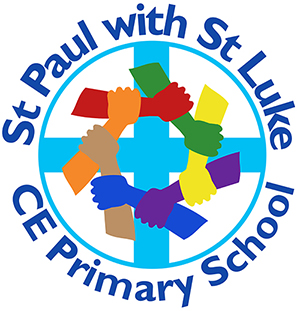 St Paul with St Luke C of E Primary School  Leopold Street, London E3 4LATel: 0207 987 4624Email: admin@spsl.towerhamlets.sch.ukWebsite: spsltowerhamletsschuk  Head Chef EducatorTo lead, innovate, motivate and work with a team whose aim is to serve fresh, interesting and nutritious school meals within budget which meet Government and the School’s standards at all times. Contract Type            PermanentSalary                        Grade F (£17.12- £19.00 per hour) – 35 Hours per week, 39 weeks per yearClosing Date for all Applications   Monday 13th May 2024Who we are:St Paul with St Luke is a one-form entry school, friendly, welcoming and inclusive. Our pupils are enthusiastic, polite and they love learning. The vision of St Paul with St Luke unites the leadership, staff, pupils and parents. The associated values it expresses are recognised and understood across a diverse and multi-faith community. In November 2019 we were graded Good by Ofsted and we are continuing our journey to become an Outstanding school.Who we are looking for:We are looking for a committed chef who is passionate and dedicated to the art and craft of cooking who goes beyond the routine tasks in the kitchen and embodies a strong work ethic, creativity, and a genuine love for the culinary arts. The successful candidate will become part of our collaborative and supportive team who share the common goal of providing the very best for the children at St Paul with St Luke.The school is committed to safeguarding and promoting the welfare of children and expects all staff and volunteers to share this commitment. The successful candidate will require an enhanced DBS clearance. We are dedicated to equality and valuing diversity.How to applyFor an application pack please see the school website:  spsltowerhamletsschukcurrentvacancies Please return your completed application to admin:admin@spsl.towerhamlets.sch.uk To discuss this post, please contact Mrs Fanoula Smith via the office email.Interview date: Wednesday 15th May 2024Start date: June 2024The successful applicant will have to meet the requirements of the person specification in order to be offered the post and will be subject to an enhanced DBS check. The school is committed to safeguarding and promoting the welfare of children and young people and expect all staff and volunteers to share this commitment.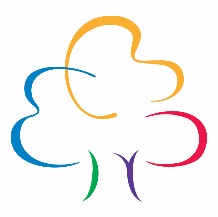 Oaklands SchoolContact details: Old Bethnal Green Road, London, E2 6PR, Tel: 0207 613 1014 Teacher of Modern Foreign LanguagesContract Type: PermanentSalary: MPS/UPS (Inner London Scale)Working Arrangement:Required from 1st September 2024Vacancy Hours: Full TimeClosing date for all applications: 9am Monday 13th May 2024Oaklands School is fully inclusive and provides a wealth of opportunities for all learners to achieve their full potential. We are a school which serves the local community and promotes co-operation, responsibility and respect. Oaklands is a high achieving school at GCSE and A level.This is an exciting opportunity to play a key role in a strong, progressive and high performing department in a vibrant and happy school. We are seeking an outstanding teacher who has the skills, drive and ambition to help lead the department to even greater success. You will be passionate about Modern Languages and committed to securing excellent outcomes for children of all abilities. The ability to teach French to A Level and Spanish and/or another language is desirable. As a highly dedicated and innovative professional, you will join a dynamic team of teaching and associate staff, all determined to ensure that the school maintains its reputation for excellence.We are keen to hear from you if you:-Are an excellent teacherAspire to develop further as a professionalAre flexible and adaptableAre ambitious, hard-working and a team playerWe can offer you the opportunity to join:A highly committed and dedicated staff.Excellent CPD opportunities.Students who love their school, are ambitious and want to learnOaklands is an Equal Opportunities employer and welcomes applications for all posts from appropriately qualified persons regardless of age, disability, ethnicity, gender, marital status, sexual orientation, religion or belief. How to apply: Further details and an application form can be found on our website at oaklandstowerhamletsschukCurrent-vacancies
Please return a completed application form to hr@oaklandsschool.com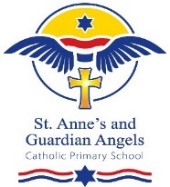 St Anne’s and Guardian Angel’s Catholic Primary SchoolAddress: Underwood Road, Whitechapel, E1 5AWTelephone: 02072476327Email: office@stannesgaprimary.comHeadteacher: Miss Louise NottageKS1/KS2 Classroom TeacherContract type: 1-year Fixed Term contract with the potential to go permanent after 1 yearSalary: M1 to M3 (£35,745 to £40,318)Working Arrangement:Full-TimeVacancy Hours: 32.5 hours per week  Closing date for all applications: Monday 13th May 2024 at 12 noonAbout UsSt Anne’s and Guardian Angels Primary School is a small yet, vibrant and caring community located in the heart of the East End of London.Our aim is for all children to receive an education that is engaging and relevant to their lives, developing their curiosity, resilience and creativity along the way. In addition to a broad and rich curriculum, we ensure that pupils have opportunities to experience places and events that they may not ordinarily have access to and we are keen to make the most of our fantastic location. Our school is a highly inclusive school - we want all pupils, families and staff to feel included and represented here, and we work in the best interests of our pupils so that all children can achieve. As a Catholic school, we offer a distinct education because we believe it is our mission to place Christ and the teaching of the Catholic Church at the centre of pupils’ lives. In doing so we hope to nurture the values, aspirations and morals that will inform pupils’ choices and actions, not just in school, but in all aspects of their lives.  At the heart of all that we do is our belief that every child deserves the very best and we look forward to working with you to achieve this. Who we are looking for:Is passionate about making a positive difference to children’s lives within a culturally diverse community and is committed to achieving the very best outcomes for their pupilsIs dedicated to nurturing the whole child including their social, emotional and spiritual developmentHas a creative and innovative approach to both planning and delivering lessonsCan create an engaging learning environment and teach appropriately pitched lessons in which pupils feel motivated to learnHas high expectations for all pupils and plans effectively, adapting their teaching to support a variety of learning needsIs resilient, adaptable and able to deal with challenge and changeIs a good communicator and will work collaboratively with colleaguesIs committed to their own professional development – a reflective practitioner who responds well to feedbackIs willing to support our Catholic ethos and missionWhat we can offer you:Happy, well-behaved children who uphold the school’s valuescaring, supportive and hard-working staff who are committed to our pupils’ wellbeing and developmentFor those candidates in their first or second year of teaching, a robust induction and support through the ECT programme from our accredited ECT mentor A strong commitment to your professional development - excellent CPD opportunities both in house and through external providers that we regularly work withA fantastic location (near to Brick Lane, Shoreditch and the City of London) and great transport links (Whitechapel, Shoreditch, Liverpool Street and Bethnal Green Overground stations are all within walking distance)Pupil places for staff with children (Nursery – Y6) which includes free wraparound care from 8am – 6pmOur School is committed to safeguarding and promoting the welfare of children and young people and expects all staff to share this commitment. Offers of employment are subject to a satisfactory enhanced DBS disclosure, online social media checks, overseas checks if applicable, and receipt of satisfactory references. The Governing Body is an Equal Opportunity Employer. Our Safeguarding policy can be viewed at: stannesgaprimarycompolicies All successful applicants are required to: provide proof of identitycomplete a DBS disclosure application and receive satisfactory clearanceprovide two satisfactory referencesprovide actual certificates of qualificationscomplete a confidential health questionnaireprovide proof of eligibility to live and work in the UK  How to apply: Please contact our School Business Manager, Suhana Tabassum by calling 0207 247 6327 or e-mailing stabassum@stannesgaprimary.com to request an application pack.Candidates are welcome to visit the school before applying. Please contact us using the details above to arrange.Applications will only be accepted if submitted using the Catholic Education Service application form (supplied in the application pack). CVs will not be accepted.Shortlisting: Tuesday 14th May 2024Interview date: Friday 17th May 2024Start date: 1st September 2024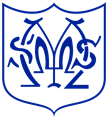 St Mary and St Michael Catholic Primary SchoolSutton Street, Stepney, E1 0BDTel no. 02077904986Email: admin@sm-sm.co.ukReception Teacher with EYFS Phase Lead ResponsibilityContract Type: PermanentSalary: TLR 2bVacancy Hours: Full TimeClosing date for all applications: 15th May 2024 at 12pmHow to apply: For a Job Description and Person Specification, please email jhannan@sm-sm.co.uk You are required to respond to the Person Specification for this role with evidence and examples of your experience. You are not at this stage expected to respond to all points as many can only be established at interview. Your response to this should be no longer than 2 A4 sheets in Calibri 11 font.You are also required to provide a Personal Statement as to why you want to be Reception teacher with EYFS Phase lead responsibility and what you think you would bring to the role. Your Personal Statement should be no longer than one A4 sheet in Calibri 11 font.The school is committed to safeguarding and promoting the welfare of children and expects all staff and volunteers to share this commitment. The successful candidate will require an enhanced DBS clearance. We are dedicated to equality and valuing diversityWe would welcome and encourage potential candidates to visit our schools. Please telephone or email to arrange this or for an application pack.Please return your application to jhannan@sm-sm.co.ukShortlisting date: 15th May 2024 1pmInterview date: 20th May 2024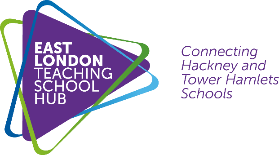 Mulberry School For Girls (Part of Mulberry Schools Trust)Mulberry School For Girls, Commercial Road, London, E1 2JPEast London Teaching School Hub (ELTSH) AdministratorContract Type: Fixed Term for one Year initiallySalary: NJC Scale 5, point 12 (actual salary £27,524.92)Working Arrangement:35 hoursTerm Time Only - 39 weeks Vacancy Hours: Full-Time (Part-time will be considered)Closing date for all applications: 9am, 12th May 2024Mulberry School for Girls was delighted to be designated by the Department of Education as the lead school for Hackney and Tower Hamlets Teaching School Hub (TSH) in February 2021 and has been redesignated for a further 4 years (2024-2028). There are no great schools without great teachers, and it is the role of Teaching School Hubs to provide the best quality professional development so teachers can be their very best!Teaching School Hubs have five core responsibilities:Delivery of Initial teacher training (ITT) ITT strategic role: supporting schools to engage with ITTDelivery of the Early Career Framework (ECF) Delivery of new and revised National Professional Qualifications (NPQs) Providing Appropriate Body (AB) services for Early Career Teachers The role of the ELTSH Administrator is to provide outstanding administrative support to the Hub’s leadership team and to work collaboratively with the ELTSH central team. How to apply:  To view the application pack and apply for this role, please visit TES on the following link.tescomjobsvacancyeast-london-teaching-school-hub-administrator-tower-hamlets-2048002 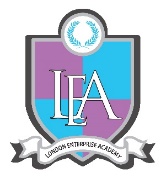 London Enterprise Academy Potential candidates are encouraged to visit our website londonenterpriseacademyorg for application packs or call the school office with any questions on 02074260746 or email Info@londonenterpriseacademy.org Head of HistoryContract Type: Permanent Salary: £36,745 to £56,959 TPS (M1-U3 Inner London) Plus TLR 2BWorking Arrangement: Full TimeVacancy Hours: 37 hours per weekClosing date for all applications: 19th May 2024Are you a dedicated, enthusiastic and highly motivated professional who enjoys working with children? If so, we would like to meet you. London Enterprise Academy is a Free School at the heart of London’s vibrant East End. The Academy opened in September 2014 with year 7’s only, in a former glass office block, which is fully renovated to a high standard. The Academy will grow to six hundred students aged 11-16 when fully operational and will provide a stimulating education and personalised curriculum within a supportive environment. All of our students are encouraged to stretch themselves to achieve their potential. “Respect for all sums up London Enterprise Academy nicely. Pupils have pride in themselves and their school. They are polite, courteous and welcoming. They, too, are welcomed into school, regardless of their background or previous experiences.” Ofsted July 2022 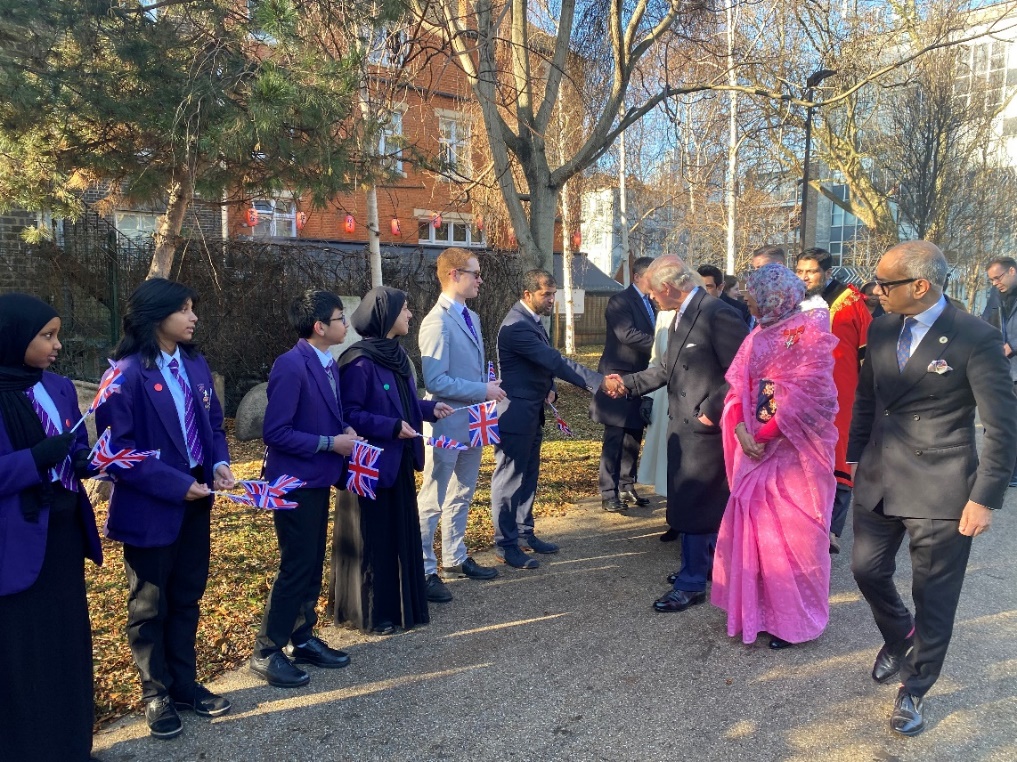 The school is committed to safeguarding and promoting the welfare of children and expects all staff and volunteers to share this commitment. The successful candidate will require an enhanced DBS clearance. We are dedicated to equality and valuing diversityWe would welcome and encourage potential candidates to visit our schools. Please telephone or email to arrange this or for an application pack.How to apply: For an application pack, please email Info@londonenterpriseacademy.orgor visit our website londonenterpriseacademyorgPlease return your application to Info@londonenterpriseacademy.orgJob start: Sept 2024                       Interviews: w/c 20th MayLondon Enterprise Academy Potential candidates are encouraged to visit our website londonenterpriseacademyorg for application packs or call the school office with any questions on 02074260746 or email Info@londonenterpriseacademy.org Head of Art & DesignContract Type: Permanent Salary: £36,745 to £56,959 ( Salary Teacher Pay scale plus TLR 2B)Working Arrangement: Full TimeVacancy Hours: 37 hours per weekClosing date for all applications: 19th May 2024Are you a dedicated, enthusiastic and highly motivated professional who enjoys working with children? If so, we would like to meet you. London Enterprise Academy is a Free School at the heart of London’s vibrant East End. The Academy opened in September 2014 with year 7’s only, in a former glass office block, which is fully renovated to a high standard. The Academy will grow to six hundred students aged 11-16 when fully operational and will provide a stimulating education and personalised curriculum within a supportive environment. All of our students are encouraged to stretch themselves to achieve their potential. “Respect for all sums up London Enterprise Academy nicely. Pupils have pride in themselves and their school. They are polite, courteous and welcoming. They, too, are welcomed into school, regardless of their background or previous experiences.” Ofsted July 2022 The school is committed to safeguarding and promoting the welfare of children and expects all staff and volunteers to share this commitment. The successful candidate will require an enhanced DBS clearance. We are dedicated to equality and valuing diversityWe would welcome and encourage potential candidates to visit our schools. Please telephone or email to arrange this or for an application pack.How to apply: For an application pack, please email Info@londonenterpriseacademy.orgor visit our website londonenterpriseacademyorgPlease return your application to Info@londonenterpriseacademy.orgJob start: Sept 2024                       Interviews: w/c 20th MayLondon Enterprise Academy Potential candidates are encouraged to visit our website londonenterpriseacademyorg for application packs or call the school office with any questions on 02074260746 or email Info@londonenterpriseacademy.org Head of Performing Art (Drama & Music) – TLR 2BContract Type: Permanent Salary: £36,745 to £56,959 ( TPS Plus TLR2b)Working Arrangement: Full TimeVacancy Hours: 37 hours per weekClosing date for all applications: 17th May 2024Are you a dedicated, enthusiastic and highly motivated professional who enjoys working with children? If so, we would like to meet you. London Enterprise Academy is a Free School at the heart of London’s vibrant East End. The Academy opened in September 2014 with year 7’s only, in a former glass office block, which is fully renovated to a high standard. The Academy will grow to six hundred students aged 11-16 when fully operational and will provide a stimulating education and personalised curriculum within a supportive environment. All of our students are encouraged to stretch themselves to achieve their potential. “Respect for all sums up London Enterprise Academy nicely. Pupils have pride in themselves and their school. They are polite, courteous and welcoming. They, too, are welcomed into school, regardless of their background or previous experiences.” Ofsted July 2022 The school is committed to safeguarding and promoting the welfare of children and expects all staff and volunteers to share this commitment. The successful candidate will require an enhanced DBS clearance. We are dedicated to equality and valuing diversityWe would welcome and encourage potential candidates to visit our schools. Please telephone or email to arrange this or for an application pack.How to apply: For an application pack, please email Info@londonenterpriseacademy.orgor visit our website londonenterpriseacademyorgPlease return your application to Info@londonenterpriseacademy.orgJob start: Sept 2024 or earlier                       Interviews: w/c 20th May – Early application welcomeLondon Enterprise Academy Potential candidates are encouraged to visit our website londonenterpriseacademyorg for application packs or call the school office with any questions on 02074260746 or email Info@londonenterpriseacademy.org Teacher of EnglishContract Type: Permanent Salary: £36,745 to £56,959 ( MPS & TLR for experienced candidate to lead pastoral or literacy)Working Arrangement: Full TimeVacancy Hours: 37 hours per weekClosing date for all applications: 19th May 2024Are you a dedicated, enthusiastic and highly motivated professional who enjoys working with children? If so, we would like to meet you. London Enterprise Academy is a Free School at the heart of London’s vibrant East End. The Academy opened in September 2014 with year 7’s only, in a former glass office block, which is fully renovated to a high standard. The Academy will grow to six hundred students aged 11-16 when fully operational and will provide a stimulating education and personalised curriculum within a supportive environment. All of our students are encouraged to stretch themselves to achieve their potential. “Respect for all sums up London Enterprise Academy nicely. Pupils have pride in themselves and their school. They are polite, courteous and welcoming. They, too, are welcomed into school, regardless of their background or previous experiences.” Ofsted July 2022 The school is committed to safeguarding and promoting the welfare of children and expects all staff and volunteers to share this commitment. The successful candidate will require an enhanced DBS clearance. We are dedicated to equality and valuing diversityWe would welcome and encourage potential candidates to visit our schools. Please telephone or email to arrange this or for an application pack.How to apply: For an application pack, please email Info@londonenterpriseacademy.orgor visit our website londonenterpriseacademyorgPlease return your application to Info@londonenterpriseacademy.orgJob start: Sept 2024 or earlier                       Interviews: w/c 20th May – Early application welcomeLondon Enterprise Academy Potential candidates are encouraged to visit our website londonenterpriseacademyorg for application packs or call the school office with any questions on 02074260746 or email Info@londonenterpriseacademy.org PA to PrincipalContract Type: Permanent Salary: £30,500 to £33,500 Working Arrangement: Full TimeVacancy Hours: 37 hours per weekClosing date for all applications: 19th May 2024Are you a dedicated, enthusiastic and highly motivated professional who enjoys working with children? If so, we would like to meet you. London Enterprise Academy is a Free School at the heart of London’s vibrant East End. The Academy opened in September 2014 with year 7’s only, in a former glass office block, which is fully renovated to a high standard. The Academy will grow to six hundred students aged 11-16 when fully operational and will provide a stimulating education and personalised curriculum within a supportive environment. All of our students are encouraged to stretch themselves to achieve their potential. “Respect for all sums up London Enterprise Academy nicely. Pupils have pride in themselves and their school. They are polite, courteous and welcoming. They, too, are welcomed into school, regardless of their background or previous experiences.” Ofsted July 2022 The school is committed to safeguarding and promoting the welfare of children and expects all staff and volunteers to share this commitment. The successful candidate will require an enhanced DBS clearance. We are dedicated to equality and valuing diversityWe would welcome and encourage potential candidates to visit our schools. Please telephone or email to arrange this or for an application pack.How to apply: For an application pack, please email Info@londonenterpriseacademy.orgor visit our website londonenterpriseacademyorgPlease return your application to Info@londonenterpriseacademy.orgJob start: June 2024                                                      Interviews: w/c 20th May Arnhem Wharf Primary SchoolTelephone: 020 7515 4310Data and Admission OfficerContract Type: Maternity CoverSalary: Scale 6 Actual Salary: £19,377.57 – £20,448.36Vacancy Hours: 21 hours Wednesday – Friday Closing date for all applications: Monday 3rd June at 9am We are looking for a data and admission officer to join our office team to cover maternity leave. The main responsibilities of the post are pupil admissions and transfers, pupil records and all achievement data and statistical returns.You will be:· Flexible, organised, efficient and able to meet deadlines· Experienced in the use of all Microsoft office programs, specifically excel· Experienced in the use of a management information data base· Excited about working in a school environment and able to relate positively to           children, parents and visitors· Able to work productively as part of a team, with office, teaching and support       staffWe will offer you:· The opportunity to develop and learn new skills· Hand over and training· A supportive and friendly environmentArnhem Wharf Primary School is committed to safeguarding and promoting the welfare of children and expects all members of staff to share this commitment.  Applicants must address each element of the person specification succinctly in their application. Applications should be made through the TES website. CVs will not be accepted. Closing date:	3rd June 9amShortlisting: 	by 7th June  Interviews: 		19th June Applicants will be subject to an enhanced check from the DBS.	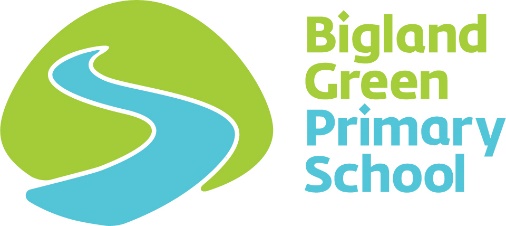 Bigland Street, London E1 2ND                                         Tel. 020 7702 7088School Teacher ~ KS1 or KS2Start date: September 2024Salary: Main ScaleVacancy hours: Full-time Closing date: Friday 17 May by 12:30 PMThis is a great opportunity for teachers at different stages in their career to join a school which is high achieving and forward thinking.  At Bigland Green, ‘pupils and staff live by the school’s values and ethos – where pupils love to learn and are very happy’.  You can read more about the school on the school’s website or its recent Ofsted report (May 2024).The successful candidate will have a good understanding of the national curriculum and have the necessary skill set for effective implementation.  They will have a good grasp of adapting teaching to ensure that all pupils learn more and remember more.  Overtime, pupils will make good progress and achieve the desired outcomes.  They will have an insight for ‘SMART’ working and be a great team player.  The successful candidate may negotiate a TLR and be part of the school’s curriculum leadership team depending on the skills set and the needs of the school.Bigland Green offers:curious children who are eager to learn, and have good support from parents;an additional teacher in every year group to support set/group teaching;full-time TA in every class with additional LSAs to support pupils with needs;established systems to ensure a good work-life balance for all staff members;specialist TAs to support pupils with reading and ‘speech & language’ needs, and;modern, spacious building with exceptionally good resources for inside & outside learning, and very good transport links, and a highly supportive governing body.Bigland Green is committed to safeguarding and promoting the welfare of children and expects all staff and volunteers to share this commitment. The successful candidate will require an enhanced DBS clearance. We are dedicated to equality and valuing diversity.Potential candidates are welcomed and encouraged to visit the school. Please telephone or email to arrange a visit or an informal conversation with the headteacher.How to apply: Application packs are available on the school website biglandgreentowerhamletsschukvacanciesPlease return your application to enquiries@biglandgreen.towerhamles.sch.uk Interview date: Week beginning 20 May 2024.  Only short-listed candidates will be contacted and informed by email.Position: Deputy SENCO Salary: Inner London Teacher Pay Scale + TLR 2B £5,349 Contract Type / Working Arrangement:Maternity Cover Required for: September 2024 Closing date for all applications:09:00am, Thursday 16th May 2024 Interview date: Tuesday 21st May 2024Position: Head of Physical Education Salary: Inner London Teacher Scale  + TLR 1A (£9,272) Contract Type / Working Arrangement: Permanent, Full-Time Required for: September 2024 Closing date for all applications: 09.00am, Friday 17th May 2024 Interview date: Thursday 23rd May 2024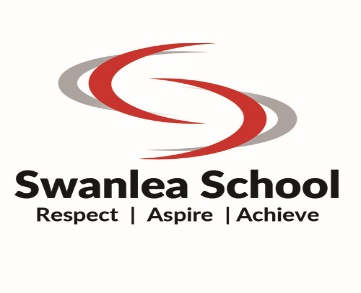 Swanlea School31 Brady Street, Whitechapel, London, E1 5DJTeacher of Music and DramaContract Type: PermanentSalary: MPS/UPS (+ Inner London weighting) TLR 2b for an exceptional candidateStart Date: September 2024Closing date for all applications: 9am on Thursday 2nd May 2024We are an OFSTED outstanding school with a culture of high expectations based on our Swanlea Values. In Tower Hamlets, we are the top performing mixed school for progress at KS4, for all students’ progress at KS5 and have the best attendance and punctuality. Most of our students’ progress on to top universities including Oxford and Cambridge. Despite our successes, we are not complacent, and we believe that we have the capacity to further improve.We are an over-subscribed school that has around 1300 children from Year 7 through to Year 13. Our students are proud of their school, and we have extremely supportive parents/carers and governors. We are highly committed to the development of all colleagues as evident in our comprehensive CPD programme.Swanlea School is in one of the most deprived areas in the UK; almost 50% of our students receive the Pupil Premium. Our students may come from disadvantaged backgrounds, but they do not lack ambition for their futures, and neither do we as reflected in our no excuses culture. Our highly motivated and hard-working staff are driven by the moral imperative that our young people can achieve highly. We welcome students from all backgrounds. The school is inspired by the diversity and strength of its community, an inclusive approach to learning, excellence in education and varied, innovative approaches to teaching and learning.We are excited to announce Swanlea School is entering the next phase of our development and we are one of the founding schools in the ‘Weavers Federation’ with two local feeder primary schools from January 2024. We are looking for a passionate teacher of Biology and Science, this would be suitable for an ECT or a more experienced colleague looking to work in a fantastic department. The Science Faculty is one of the best performing in Tower Hamlets and has ambitions to be even better.  We are seeking to appoint an outstanding teacher of Biology to join us on our journey to be an exceptional school.As you would expect, we are looking for the best, someone who is prepared to sweat the small stuff to get the job done. A good honours degree and qualified teacher status are essential. You will be able to demonstrate unwavering commitment to raising student progress and standards. Like us, you believe that social disadvantage is no barrier to achievement and that every student can share in the joy of education.  Most importantly, you will possess integrity, good humour and moral purpose.  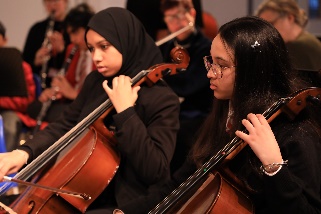 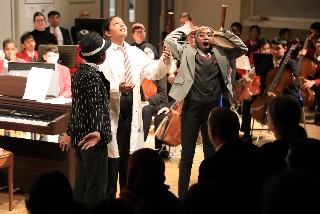 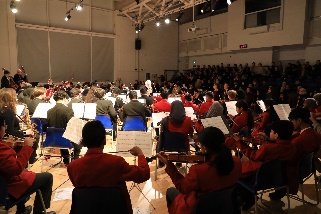 In return we can offer the following: Working with a forward thinking, driven and experienced leadership teamA healthy financial outlook Our teachers never coverA competitive salary with inner London weighting and local government pension scheme; A vibrant, warm and engaged community of children, parents, staff and governors.The opportunity to work in a creative and thoughtful environment with a strong and committed team. Great CPD and work/life balance Working with a forward thinking, driven and experienced leadership team A central location within a vibrant, diverse London Borough, with excellent transport links;Outstanding facilities and resources to support teaching and learning;Supportive & collegiate staff;A highly regarded middle & emergent leadership programme;A friendly and diverse student and staff community;Discount scheme that offers savings on purchases, including grocery, eating out, entertainment, etc;Season ticket loan scheme;Cycle to work scheme;Free eye tests and discounted eye-care scheme;Subsidised staff restaurant offering breakfast, break and lunch time hot and cold food.Access to confidential emotional and practical advice support services.To apply, please send your completed application form and supporting statement (letter of application) to recruitment@swanlea.co.uk. You can find our application form on our school website: swanleacoukvacanciesSwanlea School is committed to safeguarding and promoting the welfare of children and young people and expects all staff and volunteers to share this commitment. All posts are subject to a satisfactory enhanced Disclosure and Barring Service check and references. The school reserves the right to carry out social media on applicants invited in for interviews. You can find our safeguarding policy on our website swanleacouk The school is committed to safeguarding and promoting the welfare of children and expects all staff and volunteers to share this commitment. The successful candidate will require an enhanced DBS clearance. We are dedicated to equality and valuing diversityWe would welcome and encourage potential candidates to visit our schools. Please telephone or email to arrange this or for an application pack.How to apply: For an application form, please email recruitment@swanlea.co.uk or visit our website  swanleacouk .Please return your application to recruitment@swanlea.co.uk. Shortlisting date: Thursday 2nd May 2024Interview date:    To be confirmedSwanlea School31 Brady Street, Whitechapel, London, E1 5DJTeacher of REContract Type: PermanentSalary: MPS/UPS + TLR 1a (£9272)Start Date: September 2024Closing date for all applications: 9am on Friday 10th May 2024We are an OFSTED outstanding school with a culture of high expectations based on our Swanlea Values. In Tower Hamlets, we are the top performing mixed school for progress at KS4, for all students’ progress at KS5 and have the best attendance and punctuality. Most of our students progress on to top universities including Oxford and Cambridge. Despite our successes, we are not complacent, and we believe that we have the capacity to further improve.We are an over-subscribed school that has around 1300 children from Year 7 through to Year 13. Our students are proud of their school, and we have extremely supportive parents/carers and governors. We are highly committed to the development of all colleagues as evident in our comprehensive CPD programme.Swanlea School is in one of the most deprived areas in the UK; almost 50% of our students receive the Pupil Premium. Our students may come from disadvantaged backgrounds, but they do not lack ambition for their futures, and neither do we as reflected in our no excuses culture. Our highly motivated and hard-working staff are driven by the moral imperative that our young people can achieve highly. We welcome students from all backgrounds. The school is inspired by the diversity and strength of its community, an inclusive approach to learning, excellence in education and varied, innovative approaches to teaching and learning.We are excited to announce Swanlea School is entering the next phase of our development and we are one of the founding schools in the ‘Weavers Federation’ with two local feeder primary schools from January 2024.The RE department the highest performing department in our outstanding school and has a team of four specialist staff. At KS3 and KS4 RE is compulsory for all students and our GCSE results are outstanding with a Progress 8 score of over 2, putting us among the best schools nationally for RE. At A level, RE is a popular subject and our students achieve highly; the subject achieved ALPS 2 last year. We are seeking to appoint an outstanding teacher of RE to join our high performing team.As you would expect, we are looking for the best, someone who is prepared to sweat the small stuff to get the job done. A good honours degree and qualified teacher status are essential. You will be able to demonstrate unwavering commitment to raising student progress and standards. Like us, you believe that social disadvantage is no barrier to achievement and that every student can share in the joy of education.  Most importantly, you will possess integrity, good humour and moral purpose.  In return we can offer the following: Working with a forward thinking, driven and experienced leadership teamA healthy financial outlook Our teachers never coverA competitive salary with inner London weighting and local government pension scheme; A vibrant, warm and engaged community of children, parents, staff and governors.The opportunity to work in a creative and thoughtful environment with a strong and committed team. Great CPD and work/life balance Working with a forward thinking, driven and experienced leadership team A central location within a vibrant, diverse London Borough, with excellent transport links;Outstanding facilities and resources to support teaching and learning;Supportive & collegiate staff;A highly regarded middle & emergent leadership programme;A friendly and diverse student and staff community;Discount scheme that offers savings on purchases, including grocery, eating out, entertainment, etc;Season ticket loan scheme;Cycle to work scheme;Free eye tests and discounted eye-care scheme;Subsidised staff restaurant offering breakfast, break and lunch time hot and cold food.Access to confidential emotional and practical advice support services.The school is committed to safeguarding and promoting the welfare of children and expects all staff and volunteers to share this commitment. The successful candidate will require an enhanced DBS clearance. We are dedicated to equality and valuing diversityWe would welcome and encourage potential candidates to visit our schools. Please telephone or email to arrange this or for an application pack.How to apply: For an application form, please email recruitment@swanlea.co.uk or visit our website  swanleacouk .Please return your application to recruitment@swanlea.co.uk. Shortlisting date: Friday 10th May 2024Interview date:    Wednesday 15th May 2024Swanlea School31 Brady Street, Whitechapel, London, E1 5DJHead of REContract Type: PermanentSalary: MPS/UPS + TLR 1a (£9272)Start Date: September 2024Closing date for all applications: 9am on Friday 10th May 2024We are an OFSTED outstanding school with a culture of high expectations based on our Swanlea Values. In Tower Hamlets, we are the top performing mixed school for progress at KS4, for all students’ progress at KS5 and have the best attendance and punctuality. Most of our students progress on to top universities including Oxford and Cambridge. Despite our successes, we are not complacent, and we believe that we have the capacity to further improve.We are an over-subscribed school that has around 1300 children from Year 7 through to Year 13. Our students are proud of their school, and we have extremely supportive parents/carers and governors. We are highly committed to the development of all colleagues as evident in our comprehensive CPD programme.Swanlea School is in one of the most deprived areas in the UK; almost 50% of our students receive the Pupil Premium. Our students may come from disadvantaged backgrounds, but they do not lack ambition for their futures, and neither do we as reflected in our no excuses culture. Our highly motivated and hard-working staff are driven by the moral imperative that our young people can achieve highly. We welcome students from all backgrounds. The school is inspired by the diversity and strength of its community, an inclusive approach to learning, excellence in education and varied, innovative approaches to teaching and learning.We are excited to announce Swanlea School is entering the next phase of our development, and we are one of the founding schools in the ‘Weavers Federation’ with two local feeder primary schools from January 2024. The RE department the highest performing department in an outstanding school and has a team of four specialist staff. At KS3 and KS4 RE is compulsory for all students and our GCSE results are outstanding with a Progress 8 score of over 2, putting us among the best schools nationally for RE. At A level, RE is a popular subject and our students achieve highly; the subject achieved ALPS 2 last year. This is a role that would allow an ambitious leader to flourish; the current Head of RE has been promoted to a Senior Leadership position in our school. We have a vacancy for an outstanding leader who is looking for the next stage in their career. As you would expect, we are looking for the best. A good honours degree and qualified teacher status are essential. Naturally, you should be an outstanding teacher of GCSE and A Level RE. You will be able to demonstrate unwavering commitment to raising student progress and standards. Like us, you believe that social disadvantage is no barrier to achievement and that every student can share in the joy of education.  Most importantly, you will possess integrity, good humour and moral purpose.In return we can offer the following: Working with a forward thinking, driven and experienced leadership teamA healthy financial outlook Our teachers never coverA competitive salary with inner London weighting and local government pension scheme; A vibrant, warm and engaged community of children, parents, staff and governors.The opportunity to work in a creative and thoughtful environment with a strong and committed team. Great CPD and work/life balance Working with a forward thinking, driven and experienced leadership team A central location within a vibrant, diverse London Borough, with excellent transport links;Outstanding facilities and resources to support teaching and learning;Supportive & collegiate staff;A highly regarded middle & emergent leadership programme;A friendly and diverse student and staff community;Discount scheme that offers savings on purchases, including grocery, eating out, entertainment, etc;Season ticket loan scheme;Cycle to work scheme;Free eye tests and discounted eye-care scheme;Subsidised staff restaurant offering breakfast, break and lunch time hot and cold food.Access to confidential emotional and practical advice support services.The school is committed to safeguarding and promoting the welfare of children and expects all staff and volunteers to share this commitment. The successful candidate will require an enhanced DBS clearance. We are dedicated to equality and valuing diversityWe would welcome and encourage potential candidates to visit our schools. Please telephone or email to arrange this or for an application pack.How to apply: For an application form, please email recruitment@swanlea.co.uk or visit our website   swanleacouk .Please return your application to recruitment@swanlea.co.uk. Shortlisting date: Friday 10th May 2024Interview date:    Wednesday 15th May 2024Swanlea School31 Brady Street, Whitechapel, London, E1 5DJTeacher of GeographyContract Type: PermanentSalary: MPS/UPS Start Date: September 2024Closing date for all applications: 9am on Thursday 9th May 2024We are an OFSTED outstanding school with a culture of high expectations based on our Swanlea Values. In Tower Hamlets, we are the top performing mixed school for progress at KS4, for all students’ progress at KS5 and have the best attendance and punctuality. Most of our students progress on to top universities including Oxford and Cambridge. Despite our successes, we are not complacent, and we believe that we have the capacity to further improve.We are an over-subscribed school that has around 1300 children from Year 7 through to Year 13. Our students are proud of their school, and we have extremely supportive parents/carers and governors. We are highly committed to the development of all colleagues as evident in our comprehensive CPD programme.Swanlea School is in one of the most deprived areas in the UK; almost 50% of our students receive the Pupil Premium. Our students may come from disadvantaged backgrounds, but they do not lack ambition for their futures, and neither do we as reflected in our no excuses culture. Our highly motivated and hard-working staff are driven by the moral imperative that our young people can achieve highly. We welcome students from all backgrounds. The school is inspired by the diversity and strength of its community, an inclusive approach to learning, excellence in education and varied, innovative approaches to teaching and learning.We are excited to announce Swanlea School is entering the next phase of our development and we are one of the founding schools in the ‘Weavers Federation’ with two local feeder primary schools from January 2024. We are looking for a passionate teacher of Geography, this would be suitable for an ECT or a more experienced colleague looking to work in a fantastic department.  We are seeking to appoint an outstanding teacher of Geography to join us on our journey to be an exceptional school.As you would expect, we are looking for the best, someone who is prepared to sweat the small stuff to get the job done. A good honours degree and qualified teacher status are essential. You will be able to demonstrate unwavering commitment to raising student progress and standards. Like us, you believe that social disadvantage is no barrier to achievement and that every student can share in the joy of education.  Most importantly, you will possess integrity, good humour and moral purpose.  In return we can offer the following: Working with a forward thinking, driven and experienced leadership teamA healthy financial outlook Our teachers never coverA competitive salary with inner London weighting and local government pension scheme; A vibrant, warm and engaged community of children, parents, staff and governors.The opportunity to work in a creative and thoughtful environment with a strong and committed team. Great CPD and work/life balance Working with a forward thinking, driven and experienced leadership team A central location within a vibrant, diverse London Borough, with excellent transport links;Outstanding facilities and resources to support teaching and learning;Supportive & collegiate staff;A highly regarded middle & emergent leadership programme;A friendly and diverse student and staff community;Discount scheme that offers savings on purchases, including grocery, eating out, entertainment, etc;Season ticket loan scheme;Cycle to work scheme;Free eye tests and discounted eye-care scheme;Subsidised staff restaurant offering breakfast, break and lunch time hot and cold food.Access to confidential emotional and practical advice support services.The school is committed to safeguarding and promoting the welfare of children and expects all staff and volunteers to share this commitment. The successful candidate will require an enhanced DBS clearance. We are dedicated to equality and valuing diversityWe would welcome and encourage potential candidates to visit our schools. Please telephone or email to arrange this or for an application pack.How to apply: For an application form, please email recruitment@swanlea.co.uk or visit our website  swanleacouk .Please return your application to recruitment@swanlea.co.uk. Shortlisting date: Thursday 9th May 2024Interview date:    To be confirmed.Swanlea School31 Brady Street, Whitechapel, London, E1 5DJTeacher of PEContract Type: PermanentSalary: MPS/UPS (TLR 2a available for an exceptional candidate)Start Date: September 2024Closing date for all applications: 9am on Friday 10th May 2024We are an OFSTED outstanding school with a culture of high expectations based on our Swanlea Values. In Tower Hamlets, we are the top performing mixed school for progress at KS4, for all students’ progress at KS5 and have the best attendance and punctuality. Most of our students progress on to top universities including Oxford and Cambridge. Despite our successes, we are not complacent, and we believe that we have the capacity to further improve.We are an over-subscribed school that has around 1300 children from Year 7 through to Year 13. Our students are proud of their school, and we have extremely supportive parents/carers and governors. We are highly committed to the development of all colleagues as evident in our comprehensive CPD programme.Swanlea School is in one of the most deprived areas in the UK; almost 50% of our students receive the Pupil Premium. Our students may come from disadvantaged backgrounds, but they do not lack ambition for their futures, and neither do we as reflected in our no excuses culture. Our highly motivated and hard-working staff are driven by the moral imperative that our young people can achieve highly. We welcome students from all backgrounds. The school is inspired by the diversity and strength of its community, an inclusive approach to learning, excellence in education and varied, innovative approaches to teaching and learning.We are excited to announce Swanlea School is entering the next phase of our development and we are one of the founding schools in the ‘Weavers Federation’ with two local feeder primary schools from January 2024. We are looking for a creative and dedicated Teacher of PE with a passion for their subject and a commitment to raising standards for all learners. Our PE department prides themselves on their student’s successes, friendly learning environment and innovative teaching. We offer GCSE Physical Education and BTEC Sport at KS4. This is an excellent opportunity for a candidate who wishes to develop their teaching expertise with a range of pupils and courses in an outstanding department.As you would expect, we are looking for the best, someone who is prepared to sweat the small stuff to get the job done. A good honours degree and qualified teacher status are essential. You will be able to demonstrate unwavering commitment to raising student progress and standards. Like us, you believe that social disadvantage is no barrier to achievement and that every student can share in the joy of education.  Most importantly, you will possess integrity, good humour and moral purpose.  In return we can offer the following: Working with a forward thinking, driven and experienced leadership teamA healthy financial outlook Our teachers never coverA competitive salary with inner London weighting and local government pension scheme; A vibrant, warm and engaged community of children, parents, staff and governors.The opportunity to work in a creative and thoughtful environment with a strong and committed team. Great CPD and work/life balance Working with a forward thinking, driven and experienced leadership team A central location within a vibrant, diverse London Borough, with excellent transport links;Outstanding facilities and resources to support teaching and learning;Supportive & collegiate staff;A highly regarded middle & emergent leadership programme;A friendly and diverse student and staff community;Discount scheme that offers savings on purchases, including grocery, eating out, entertainment, etc;Season ticket loan scheme;Cycle to work scheme;Free eye tests and discounted eye-care scheme;Subsidised staff restaurant offering breakfast, break and lunch time hot and cold food.Access to confidential emotional and practical advice support services.The school is committed to safeguarding and promoting the welfare of children and expects all staff and volunteers to share this commitment. The successful candidate will require an enhanced DBS clearance. We are dedicated to equality and valuing diversityWe would welcome and encourage potential candidates to visit our schools. Please telephone or email to arrange this or for an application pack.How to apply: For an application form, please email recruitment@swanlea.co.uk or visit our website  swanleacouk.Please return your application to recruitment@swanlea.co.uk. Shortlisting date: Friday 10th May 2024Interview date:    Tuesday 14th May 2024 Position: Receptionist (First Aider) Salary: NJC Scale 4Actual Salary: £20,990 - £21,960 Contract Type / Working Arrangement: Permanent, Part-Time (07.00am – 12:30pm), Term Time + 2 Weeks Required for: ASAP Closing date for all applications: 12:00 (noon), Thursday 15th May 2024 Interview date: TBC Position: Teacher at The House Salary: Inner London Teacher Scale + TLR 2 A £3,214 Contract Type / Working Arrangement: 1 Year in First Instance, Full-Time Required for: September 2024 Closing date for all applications: 12:00 (noon), Tuesday 14th May 2024 Interview date: Friday 17th May 2024 (TBC) Position: Behaviour Lead Salary: NJC PO1 (points 28-31) FTEActual Salary: £37,515 -£39,805 Contract Type / Working Arrangement: Term Time + 2 weeksPermanent, Full-Time Required for: ASAP Closing date for all applications: 12:00 (noon), Monday 13th May 2024 Interview date: Thursday 16th May 2024Position: Teacher of Art & Photography Salary: Inner London Teacher Scale Postholder opportunity for the right candidate  Contract Type / Working Arrangement: Full-Time, 1 Year Fixed-Term Required for: September 2024 Closing date for all applications: 12:00 (noon), Monday 13th May 2024 Interview date: TBCOaklands SchoolContact details: Old Bethnal Green Road, London, E2 6PR, Tel: 0207 613 1014 Teacher of Physics and Teacher of ChemistryContract Type: PermanentSalary: MPS/UPS (Inner London Scale)Working Arrangement:Required from September 2024Vacancy Hours: Full TimeClosing date for all applications: 9am Monday 13th May 2024Oaklands School is a fully inclusive school with a wealth of opportunities for all learners to achieve their full potential. We are a school which serves the local community and promotes co-operation, responsibility and respect.This is an exciting opportunity to join a high achieving school at GCSE and A level.  We have an outstanding and talented Science Faculty with an established record of fantastic exam performance. Our science value added scores have been significantly above national average and regularly we are in the top 20% of all schools. Entries into separate sciences at GCSE are consistently high (Nearly 50%) and many of these students go on to take up Science at A level, which are consistently popular. We welcome applications from candidates from a range of experience levels from graduates with a Physics or Chemistry background and an A level in either Chemistry or Physics respectively. Whatever the experience level, we are looking for candidates with strong qualifications who are confident in teaching Physics or Chemistry to A level. The school will be willing to develop and offer progression routes for positions of responsibility within the department and also for wider school opportunities. At Oaklands we have highly committed and dedicated staff who work very hard so that our students can achieve their high expectations. If you think you can take our Science Faculty to greater heights, we look forward to hearing from you.We are keen to hear from you if you:-Are an excellent teacherAspire to develop further as a professionalAre flexible and adaptableAre ambitious, hard-working and a team playerWe can offer you the opportunity to join:A highly committed and dedicated staff.Excellent CPD opportunities.Students who love their school, are ambitious and want to learnOaklands is an Equal Opportunities employer and welcomes applications for all posts from appropriately qualified persons regardless of age, disability, ethnicity, gender, marital status, sexual orientation, religion or belief. We are committed to safeguarding and promoting the welfare of young people and expect all staff and volunteers to share this commitment.  The successful candidate will be DBS checked.How to apply: An application pack can be found on our website: https://www.oaklands.towerhamlets.sch.uk/Current-vacancies/Please return a completed application form to hr@oaklandsschool.com.Ben Jonson Primary SchoolHarford Street, London E1 4PZTel: 020 7790 4110Email: recruitment@benjonson.towerhamlets.sch.ukHeadteacher: Norma MarshallChair of Governors: Dharmendra Nair Teacher with SEND experienceContract Type: PermanentSalary: Main Pay Scale, Inner London Weighting Working Arrangement: Term Time OnlyVacancy Hours: Full timeClosing date for all applications: Wednesday 15 May 2024 by 12:00pmBen Jonson Primary School is a vibrant, three form entry school, situated in the richly diverse community.  Currently, we are on the lookout for a passionate and driven Teacher with experience in Special Educational Needs and Disabilities (SEND). We are in search of a class teacher class teacher who is ready to face the challenges of working with pupils with a range of complex needs. We require an excellent teacher with ASD/ SLD background or experience, who wants to work as part of a dedicated and supportive school staff.You will have:The knowledge and skills to empower children to achieve the highest standards of achievement and attainment;A genuine desire to involve yourself fully in the life of our school and to work as part of our forward-thinking team of professionals;The drive and energy to teach pupils, and ensure that planning, preparation, recording, assessment and reporting meet their varying learning and social needs;Good understanding of current theory and best practice in teaching and learning with children with SEND;Experience of working with children with ASD and high SEND needs.We offer:Enthusiastic, motivated and friendly pupils;Excellent resourced school in a modern building;Effective and embedded plans and procedures;Supportive staffing structure and a knowledgeable Governing Body; Ongoing development and training opportunities.Ofsted:Following our recent Ofsted inspection in February 2024 the school was judged as Good with outstanding for behaviour and attitudes and personal development.  Inspectors described how pupils have “extremely positive attitudes to learning” and “are highly focused during lessons”. They also highlighted how school leaders “have developed a curriculum that is ambitious and in line with the expectations of the national curriculum”. We are an equal opportunities employer and we are committed to safeguarding and promoting the welfare of children and expect all staff to share this commitment. The post is subject to an enhanced DBS check.How to apply: For further details and to download an application form, please visit the school website at benjonsontowerhamletsschukvacanciesPlease return your application to recruitment@benjonson.towerhamlets.sch.ukSchool Visit: If you would like to visit please contact the school via email at admin@benjonson.towerhamlets.sch.ukClosing Date: Wednesday 15 May 2024 by 12:00pmInterview Date: Tuesday 21 May 2024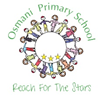 OSMANI PRIMARY SCHOOLVallance Road, Whitechapel, London E1 5AD                                       0207 247 8909KS1 and KS2 CLASS TEACHERSSeptember 2024Contract Type PermanentSalaryMPSWorking ArrangementFull-Time.  Vacancy HoursSTPCDClosing date for all applications Closing Date: Monday 13th May 2024@noonInterviews to be held on: Friday 17th May 2024Only shortlisted candidates will be contacted.Role Purpose and ResponsibilitiesTo carry out the duties of a school teacher as set out in the Teacher Standards 2012 and the Pay and Conditions Document subject to any amendments due to government legislation.Any duties as may be reasonably directed by the Headteacher and the accountabilities expected of a class teacher at Osmani. Requirements If you can say ‘YES’ to all the questions below, then OSMANI could be for you.Are you resilient?Can you inspire, challenge and motivate all learners?Are you committed to supporting children’s learning, development and well-being?Are you committed to creating a learning culture with high expectations and achievement at its core?Are you committed to Assessment for Learning?Are you committed to Independent Learning?Are you enthusiastic and creative?Are you hardworking, flexible and passionate about your work?Are you able to work as part of a team?Benefits and AllowancesAt Osmani you can expect:commitment to a healthy work-life balance motivated, well behaved childrenfriendly and supportive colleagues to work withcaring, interested parentsexcellent learning environment and  teaching resourcesopportunities for professional development, training and rapid career progressionexcellent transport links (Elizabeth/District/H&C/Overground)supportive and committed governorsThe school is committed to safeguarding and promoting the welfare of children and expects all staff and volunteers to share this commitment. The successful candidate will require an enhanced DBS clearance. We are dedicated to equality and value diversity.We would welcome and encourage potential candidates to visit our school. Please telephone or email to arrange.How to apply: For an application pack, please visit our website and download an application pack from: osmanitowerhamletsschukPlease return your application to: office@osmani.towerhamlets.sch.uk